РЕПУБЛИКА БЪЛГАРИЯ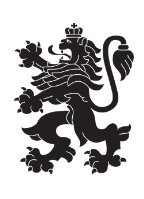 Министерство на земеделието, храните и горитеОбластна дирекция „Земеделие“ – гр.ПазарджикЗ   А   П   О   В   Е   Д№ РД-04-187/ 30.09.2019г.СТОЯН ТРАЯНОВ – директор на областна дирекция „Земеделие” гр. Пазарджик, след като разгледах, обсъдих и оцених доказателствения материал по административната преписка за землището на с.Карабунар, община Септември, област Пазарджик, за стопанската 2019– 2020 г., а именно: заповед № РД 04-89/05.08.2019 г., по чл. 37в, ал. 1 ЗСПЗЗ, за създаване на комисия, доклада на комисията и приложените към него: служебно разпределение, проекта на картата за разпределение на масивите за ползване в землището, проекта на регистър към картата, които са неразделна част от служебното разпределение, както и всички останали документи по преписката,  за да се произнеса установих от фактическа и правна страна следното:І. ФАКТИЧЕСКА СТРАНА1) Заповедта на директора на областна дирекция „Земеделие” гр. Пазарджик № РД - 04-89/05.08.2019 г., с която е създадена комисията за землището на с. Кaрабунар,  община Септември област Пазарджик, е издадена до 05.08.2019 г., съгласно разпоредбата на чл. 37в, ал. 1 ЗСПЗЗ.2) Изготвен е доклад на комисията.Докладът съдържа всички необходими реквизити и данни, съгласно чл. 37в, ал. 4 ЗСПЗЗ и чл. 72в, ал. 1 – 4 ППЗСПЗЗ.Към доклада на комисията по чл. 37в, ал. 1 ЗСПЗЗ са приложени служебното разпределение, проектът на картата на масивите за ползване в землището и проектът на регистър към нея.3) В предвидения от закона срок от комисията е изготвено служебно разпределение на масивите за ползване в землището, което отговаря на изискванията на чл. 37в, ал. 3 и ал. 4 ЗСПЗЗ и чл. 74, ал. 1 – 4 ППЗСПЗЗ.Неразделна част от служебното разпределение са проектът на картата за разпределение на масивите за ползване в землището и регистърът към нея, който съдържа всички необходими и съществени данни, съгласно чл. 74, ал. 1 – 4 ППЗСПЗЗ.ІІ. ПРАВНА СТРАНАПроцедурата по сключване на споразумение между ползвателите/собствениците на земеделски земи (имоти), съответно за служебно разпределение на имотите в масивите за ползване в съответното землище, има законната цел за насърчаване на уедрено ползване на земеделските земи и създаване на масиви, ясно изразена в чл. чл. 37б и 37в ЗСПЗЗ, съответно чл.чл. 69 – 76 ППЗСПЗЗ.По своята правна същност процедурата за създаване на масиви за ползване в землището за съответната стопанска година е един смесен, динамичен и последователно осъществяващ се фактически състав. Споразумението между участниците е гражданскоправният юридически факт, а докладът на комисията, служебното разпределение на масивите за ползване и заповедта на директора на областната дирекция „Земеделие”, са административноправните юридически факти.Всички елементи на смесения фактически състав са осъществени, като са спазени изискванията на закона, конкретно посочени във фактическата част на заповедта.С оглед изложените фактически и правни доводи, на основание чл. 37в, ал. 4, ал. 5, ал. 6 и ал. 7 от ЗСПЗЗ, във връзка с чл. 75а, ал. 1, т. 1-3, ал. 2 от ППЗСПЗЗ,Р А З П О Р Е Д И Х:Въз основа на ДОКЛАДА на комисията:ОДОБРЯВАМ служебното разпределение на имотите по чл. 37в, ал. 3 ЗСПЗЗ, включително и за имотите по чл. 37в, ал. 3, т. 2 ЗСПЗЗ, с което са разпределени масивите за ползване в землището на село Карабунар, община Септември, област Пазарджик, за стопанската година 2019 -2020 година, считано от 01.10.2019 г. до 01.10.2020 г.ОДОБРЯВАМ картата на разпределените масиви за ползване в посоченото землище, както и регистърът към нея, които са ОКОНЧАТЕЛНИ за стопанската година, считано от 01.10.2019 г. до 01.10.2020 г.Заповедта, заедно с окончателните карта на масивите за ползване и регистър, да се обяви в кметство  село Карабунар и в сградата на общинската служба по земеделие гр. Септември, както и да се публикува на интернет страницата на община Септември и областна дирекция „Земеделие” гр. Пазарджик, в срок от 7 дни от нейното издаване.Ползвател на земеделски земи, на който със заповедта са определени за ползване за стопанската 2019 – 2020 г., земите по чл. 37в, ал. 3, т. 2 от ЗСПЗЗ, е ДЛЪЖЕН да внесе по банкова сметка, с IBAN BG34UBBS80023300251210  и BIC UBBSBGSF, на областна дирекция „Земеделие” гр. Пазарджик, паричната сума в размер на определеното средно годишно рентно плащане за землището, в срок ДО ТРИ МЕСЕЦА от публикуването на настоящата заповед. Сумите са депозитни и се изплащат от областна дирекция „Земеделие” гр. Пазарджик на провоимащите лица, в срок от 10 (десет) години.За ползвателите, които не са заплатили в горния срок паричните суми за ползваните земи по чл. 37в, ал. 3, т 2 ЗСПЗЗ, съгласно настоящата заповед, директорът на областна дирекция „Земеделие” издава заповед за заплащане на трикратния размер на средното годишно рентно плащане за землището. В седемдневен срок от получаването на заповедта ползвателите превеждат паричните суми по сметка на областна дирекция „Земеделие” гр. Пазарджик.Заповедта може да се обжалва в 14 дневен срок, считано от обявяването/публикуването й, чрез областна дирекция „Земеделие” гр. Пазарджик, по реда предвиден в АПК – по административен пред министъра на земеделието и храните и/или съдебен ред пред Районен съд гр. Пазарджик.Обжалването на заповедта не спира нейното изпълнение.
Стоян Атанасов Траянов (Директор)
30.09.2019г. 13:20ч.
ОДЗ-Пазарджик


Електронният подпис се намира в отделен файл с название signature.txt.p7s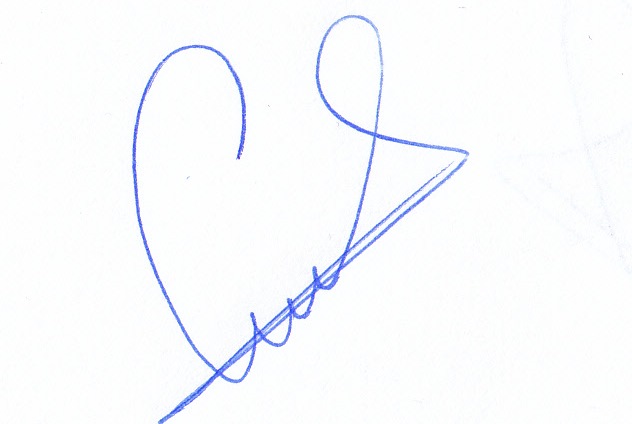 ОПИС НА РАЗПРЕДЕЛЕНИТЕ МАСИВИ ЗА ПОЛЗВАНЕ И ВКЛЮЧЕНИТЕ В ТЯХ ИМОТИза стопанската 2019/2020 годиназа землището на с. Карабунар, ЕКАТТЕ 36172, община Септември, област Пазарджик.проект на разпределение, одобрен със заповед № РД – 04 - 187/30.09.2019 г. на директора на Областна дирекция "Земеделие" - гр. ПазарджикПолзвателМасив №Имот с регистрирано правно основаниеИмот с регистрирано правно основаниеИмот по чл. 37в, ал. 3, т. 2 от ЗСПЗЗИмот по чл. 37в, ал. 3, т. 2 от ЗСПЗЗИмот по чл. 37в, ал. 3, т. 2 от ЗСПЗЗСобственикПолзвателМасив №№Площ дка№Площ дкаДължимо рентно плащане в лв.Собственик"ДМС ГРУП" ЕАД4972.52.06655.77АНГЕЛ АТАНАСОВ БЪРЗАКОВ"ДМС ГРУП" ЕАД4972.71.71746.35ДИМИТЪР ГЕОРГИЕВ САТЪРСКИ"ДМС ГРУП" ЕАД173.8983.112ОБЩИНА СЕПТЕМВРИ"ДМС ГРУП" ЕАД171.234.238114.42СТОЯНА АЛЕКСАНДРОВА РЕЗОВА"ДМС ГРУП" ЕАД171.242.56969.36СЛАВЕЯ И ПЕТКО ДИМИТРОВИ БАДЬОКОВИ"ДМС ГРУП" ЕАД170.641.575"ДМС ГРУП" ЕАД"ДМС ГРУП" ЕАД2173.13586.358"ДМС ГРУП" ЕАД"ДМС ГРУП" ЕАД2172.156.041163.12ДИМИТЪР АНГЕЛОВ ШИКОВ /АНДЖАРКОВ/"ДМС ГРУП" ЕАД2172.113.02781.73ДИМИТЪР БЛАГОВ ВЕНЧЕВ"ДМС ГРУП" ЕАД2172.121.42238.40ПЕТКО ИЛИЕВ ТОПУРКОВ"ДМС ГРУП" ЕАД3970.573.00181.02ДИМИТЪР ХРИСТОВ ДИМОВ"ДМС ГРУП" ЕАД3970.562.47866.89МАТИ ПЕТРОВА МИХАЙЛОВА"ДМС ГРУП" ЕАД4573.1352.640"ДМС ГРУП" ЕАД"ДМС ГРУП" ЕАД58112.175.064136.71БЛАГО СЕКАЛОВ ."ДМС ГРУП" ЕАД60112.234.000107.99ДИМИТЪР ГЕОРГИЕВ РАКОВ"ДМС ГРУП" ЕАД118132.20.96025.92НИКОЛА МИТОВ ЦОНЕВ"ДМС ГРУП" ЕАД16694.104.421119.37"ДЕМЕТРА 2004" ООД и др."ДМС ГРУП" ЕАД18378.105.199140.37НИКОЛИНА КОСТАДИНОВА РАДЕВА"ДМС ГРУП" ЕАД18575.85.530149.32НАЙДЕН ДИМИТРОВ РАКОВ"ДМС ГРУП" ЕАД19175.114.387118.44ГЕОРГИ СПАСОВ БЪРЗАКОВ"ДМС ГРУП" ЕАД19383.105.445147.01БОЯН ГЪДЕВ КЕРКОВ"ДМС ГРУП" ЕАД28872.85.404145.92НИКОЛА ПЕНЕВ СТАНОЕВ"ДМС ГРУП" ЕАД28872.71.88650.92ДИМИТЪР ГЕОРГИЕВ САТЪРСКИ"ДМС ГРУП" ЕАД93160.403.60897.43ДАМЯН АНГЕЛОВ ПЕРОСТИЙСКИОБЩО за ползвателя (дка)173.68572.4621956.47ГАЯ АГРО ООД4270.111.34736.36ЛЮБЕН ИЛИЕВ ЛАЧЕВГАЯ АГРО ООД4370.182.49267.30ТАНО ИЛИЕВ ГЮРОВГАЯ АГРО ООД4770.851.92051.84ИВАН БЛАГОВ ЧИЛЕВГАЯ АГРО ООД5070.473.00881.20ДИМИТЪР АНГЕЛОВ ПИСКОВГАЯ АГРО ООД5170.693.00080.99СПАС АНГЕЛОВ ЛАЧЕВГАЯ АГРО ООД5370.501.18932.09ИЛИНА КИРИЛОВА КОЛЕВАГАЯ АГРО ООД138134.533.756101.41ГЕОРГИ ЙОРДАНОВ СТОЙНОВГАЯ АГРО ООД141134.153.00080.99ЙОРДАН ИВАНОВ БАЛАБАНОВГАЯ АГРО ООД142134.183.00080.99АНГЕЛ И ИВАН ГЕОРГИЕВИ СЕРЕВИГАЯ АГРО ООД144131.42.88077.77ИЛИЯ ИВАНОВ ЛАЧОВГАЯ АГРО ООД145134.252.32862.85АНДРЕЯ АЛЕКСАНДРОВ ПЕРОСТИЙСКИГАЯ АГРО ООД170146.382.19959.38АНГЕЛ АТАНАСОВ БЪРЗАКОВГАЯ АГРО ООД184112.71.07929.14БЛАГО ЙОРДАНОВ ПОПОВГАЯ АГРО ООД19275.35.283БОРИС СПАСОВ БЪРЗАКОВГАЯ АГРО ООД19275.24.530122.30ВАСИЛ СПАСОВ КЕНДЕРОВГАЯ АГРО ООД20378.84.765128.65СТОЯН БОРИСОВ МИШЕВГАЯ АГРО ООД24093.72.78375.14АЛЕКСАДЪР ГЕНОВ ПОСТАЛКОВГАЯ АГРО ООД24490.3310.184ДИМИТЪР ПЕНКОВ ПАЧЕВГАЯ АГРО ООД24490.347.038190.03ИЛИЯ АТАНАСОВ БЕЧЕВГАЯ АГРО ООД24490.356.851"БИОФРУТА" ЕООДГАЯ АГРО ООД24490.374.201"БИОФРУТА" ЕООДГАЯ АГРО ООД24490.362.999"БИОФРУТА" ЕООДГАЯ АГРО ООД26684.423.000ВЕЛИС ВИНЯРДС ООДГАЯ АГРО ООД29565.326.630179.02ЙОРДАН ДИМИТРОВ ТОНОВГАЯ АГРО ООД29565.315.987161.65ЙОРДАН ИВАНОВ БАЛАБАНОВГАЯ АГРО ООД29565.332.99980.97ТОДОР ДИМИТРОВ ЦИНИГАРОВГАЯ АГРО ООД30363.144.233114.28БЛАГО КОЦЕВ ЛАЧЕВГАЯ АГРО ООД30363.131.196ГЕОРГИ СТОЯНОВ ПАЛОЗОВГАЯ АГРО ООД31363.451.74647.14ТОДОР АТАНАСОВ ШИКОВГАЯ АГРО ООД208171.5012.945"ДЕМЕТРА 2004" ООД и др.ГАЯ АГРО ООД208171.495.959ПЕТКО ИЛИЕВ НЕНЕВГАЯ АГРО ООД208171.485.922АНГЕЛ ИЛИЕВ КОМСИЙСКИ и др.ГАЯ АГРО ООД21479.161.639"ГАЯ АГРО" ООДГАЯ АГРО ООД21479.171.261ЗЛАТАН БЛАГОЕВ ХАЙДУШКИНГАЯ АГРО ООД216170.1068.999"ДЕМЕТРА 2004" ООДГАЯ АГРО ООД216170.1055.000ЙОРДАНКА КАРАМФИЛОВА ПЕТРОВАГАЯ АГРО ООД216170.1013.464АТАНАС ДИМИТРОВ ДУЛЕВГАЯ АГРО ООД216170.1043.00181.02МИТО ВУКОВ КЕНДЕРОВГАЯ АГРО ООД216170.1093.000КАТЕРИНА СПАСОВА НЕНЕВАГАЯ АГРО ООД216170.1073.00081.00НИКОЛА СПАСОВ БЪРЗАКОВГАЯ АГРО ООД216170.1102.999СПАСА СПАСОВА РИНКОВАГАЯ АГРО ООД216170.1032.999ГЕОРГИ ТОДОРОВ АНГЕЛОВ КЕНДЕРОВГАЯ АГРО ООД216170.1082.99980.97ИВАН НИКОЛОВ ГРОЗДАНОВГАЯ АГРО ООД216170.1112.281СПАС СТОЙЛОВ БЕГОВГАЯ АГРО ООД216170.1022.167ЦВЕТАН НИКОЛОВ СЕРЕВГАЯ АГРО ООД216170.1000.45812.36ТОДОР АНГЕЛОВ КЕНДЕРОВГАЯ АГРО ООД225103.131.782БОЯН ГЪДЕВ КЕРКОВГАЯ АГРО ООД226103.82.355"ИВ МАР" ООДГАЯ АГРО ООД22784.465.050ВЕЛИС ВИНЯРДС ООДГАЯ АГРО ООД268.208.000БОЯН ГЪДЕВ КЕРКОВГАЯ АГРО ООД268.247.023СПАС ГЕОРГИЕВ БАЛАБАНОВГАЯ АГРО ООД268.267.001"ДЕМЕТРА 2004" ООДГАЯ АГРО ООД268.286.997"ДЕМЕТРА 2004" ООДГАЯ АГРО ООД268.254.760ГЕОРГИ ТАНОВ РАКОВГАЯ АГРО ООД268.274.581"ДЕМЕТРА 2004" ООДГАЯ АГРО ООД268.234.016"ЛОТОС ИМОТИ" ООДГАЯ АГРО ООД268.213.000ПЕТЪР СПАСОВ ПИСКОВГАЯ АГРО ООД268.223.000АНГЕЛ ИВАНОВ УЛЕВ и др.ГАЯ АГРО ООД3111.315.631БОЯН ГЪДЕВ КЕРКОВГАЯ АГРО ООД4100.6512.690342.63АЛЕКСАНДЪР ЙОРДАНОВ ДЖОНЕВГАЯ АГРО ООД4100.541.000БОЯН ГЪДЕВ КЕРКОВГАЯ АГРО ООД5100.555.245БОЯН ГЪДЕВ КЕРКОВГАЯ АГРО ООД5100.664.200БОЯН ГЪДЕВ КЕРКОВГАЯ АГРО ООД673.75.667БОЯН ГЪДЕВ КЕРКОВГАЯ АГРО ООД673.65.000БОЯН ГЪДЕВ КЕРКОВГАЯ АГРО ООД673.34.333СИЙКА АТАНАСОВА АТАНАСОВАГАЯ АГРО ООД673.43.999ПЕТКО ХРИСТОВ МАНДРОВ и др.ГАЯ АГРО ООД673.53.000"ЛОТОС ИМОТИ" ООДГАЯ АГРО ООД673.93.00080.99НИКОЛА ДАМЯНОВ РЪЖАНКОВГАЯ АГРО ООД673.82.620ГЕОРГИ И АТАНАС СТ УЛЕВИГАЯ АГРО ООД673.11.91651.73ИВАН СПАСОВ СЕРЕВГАЯ АГРО ООД673.21.665ЕЛЕНА ГЕОРГИЕВА ДЖИЕВАГАЯ АГРО ООД7160.445.979"ДЕМЕТРА 2004" ООДГАЯ АГРО ООД7160.475.244ГАНЧО ЦВЕТАНОВ ДЖИЕВГАЯ АГРО ООД7160.464.798129.55ДИМИТЪР ХРИСТОВ ДИМОВГАЯ АГРО ООД7160.494.574АНГЕЛ КОСТАДИНОВ БУТРАКОВГАЯ АГРО ООД7160.513.911105.59ЛЮБЕН ИВАНОВ ЦИНИГАРОВГАЯ АГРО ООД7160.503.66498.92АЛЕКСАНДЪР ТРЕНДАФИЛОВ ДЖИГАЛОВГАЯ АГРО ООД7160.453.59997.18МИХАИЛ И АНАСТАС СТЕФ ЦЕРОВСКИГАЯ АГРО ООД7160.483.525КРЪСТАНКА ГЕОРГИЕВА СТОИЛОВАГАЯ АГРО ООД7160.523.338ГАВРИЛ ЛАЗАРОВ ЦИНИГАРОВГАЯ АГРО ООД7160.422.99980.98ВАСИЛ СТОИМЕНОВ ПИСКОВГАЯ АГРО ООД7160.432.479НИКОЛА БОРИСОВ СЕРЕВГАЯ АГРО ООД8170.4319.095ДИМИТЪР АТАНАСОВ ТОПУРКОВГАЯ АГРО ООД8170.414.929170.410.99026.73ЙОРДАН ГЕОРГИЕВ РАКОВГАЯ АГРО ООД8170.423.000"ЛОТОС ИМОТИ" ООДГАЯ АГРО ООД9170.804.272"ДЕМЕТРА 2004" ООДГАЯ АГРО ООД9170.843.42892.55ДАМЯН АНГЕЛОВ ПЕРОСТИЙСКИГАЯ АГРО ООД9170.823.000"ЛОТОС ИМОТИ" ООДГАЯ АГРО ООД9170.832.999АТАНАС ЗДРАВКОВ ПЕРУСТИЙСКИГАЯ АГРО ООД9170.782.999НИКОЛА ГЕОРГИЕВ РИНКОВГАЯ АГРО ООД9170.812.74874.20АНГЕЛ ЙОРДАНОВ ЧИЛЕВГАЯ АГРО ООД9170.791.937ИВАН СТОЯНОВ ГАДЖЕВГАЯ АГРО ООД10170.373.710"ЛОТОС ИМОТИ" ООДГАЯ АГРО ООД10170.363.00081.00ИЛИЯ ИВАНОВ КЕЖОВГАЯ АГРО ООД10170.352.929ГЕОРГИ ДИМИТРОВ ЧИЛЕВГАЯ АГРО ООД12140.169.440254.89ИЛИЯ НИКОЛОВ ЦИНИГАРОВГАЯ АГРО ООД12140.156.000162.00ДИМИТЪР ПЕТКОВ ДУТИНГАЯ АГРО ООД12140.144.091110.47ИВАН ЗАХАРИЕВ КОЗАРЕВГАЯ АГРО ООД12140.183.825БЛАГО АНГЕЛОВ КОМСИЙСКИГАЯ АГРО ООД12140.223.800102.59"ДЖИЕВ" АДГАЯ АГРО ООД12140.193.065"ЛОТОС ИМОТИ" ООДГАЯ АГРО ООД12140.233.000НИКОЛА ИВАНОВ РИНКОВГАЯ АГРО ООД12140.212.40064.79ВАСИЛ ПЕТРОВ МАНЧЕВГАЯ АГРО ООД13131.778.968"ЛОТОС ИМОТИ" ООДГАЯ АГРО ООД13131.847.122ПЕТЪР СТЕФАНОВ ТРИФОНОВ и др.ГАЯ АГРО ООД13131.806.567АНГЕЛ ИЛИЕВ БЕГОВГАЯ АГРО ООД13131.746.000ПЕТКО ДИМИТРОВ ПЕРОСТИЙСКИГАЯ АГРО ООД13131.686.000АЛЕКСАНДЪР ДИМИТРОВ СЕРЕВ и др.ГАЯ АГРО ООД13131.765.000БОЯН ГЪДЕВ КЕРКОВГАЯ АГРО ООД13131.704.999"ДЕМЕТРА 2004" ООДГАЯ АГРО ООД13131.754.550"ЛОТОС ИМОТИ" ООДГАЯ АГРО ООД13131.784.499ИВАН ИВАНОВ РЪЖАНКОВГАЯ АГРО ООД13131.713.999"ДЕМЕТРА 2004" ООДГАЯ АГРО ООД13131.723.499ГЕОРГИ ТОДОРОВ АНГЕЛОВ КЕНДЕРОВГАЯ АГРО ООД13131.693.000ВЕЛКО СПАСОВ СЕРЕВГАЯ АГРО ООД13131.793.000НИКОЛА ИВАНОВ ЦИНИГАРОВГАЯ АГРО ООД13131.733.000БОЯН ГЪДЕВ КЕРКОВГАЯ АГРО ООД13131.812.999"ДЕМЕТРА 2004" ООДГАЯ АГРО ООД13131.831.435"ДЕМЕТРА 2004" ООДГАЯ АГРО ООД14131.253.001АТАНАС ЗДРАВКОВ ПЕРУСТИЙСКИГАЯ АГРО ООД14131.263.00081.01ДАМЯН АНГЕЛОВ ПЕРОСТИЙСКИГАЯ АГРО ООД14131.233.000ЙОРДАН НИКОЛОВ ВАПИРОВГАЯ АГРО ООД14131.222.937СЛАВЕЯ СТЕФАНОВ ТОПУРКОВГАЯ АГРО ООД14131.241.98953.71ЙОРДАН ПЕТРОВ ЦАНАНЕЕВГАЯ АГРО ООД15131.615.999"ЛОТОС ИМОТИ" ООДГАЯ АГРО ООД15131.604.357117.63ДИМИТЪР ГЕОРГИЕВ РАКОВГАЯ АГРО ООД15131.593.399ЙОРДАН АНГЕЛОВ СЕРЕВГАЯ АГРО ООД16131.664.985ВАСИЛ АНГЕЛОВ КОМСИЙСКИГАЯ АГРО ООД16131.673.950106.65ПЛАМЕН ПЕТРОВ АНТОНОВГАЯ АГРО ООД16131.653.49994.48АСЕНКА ЙОРДАНОВА СЛАВОВА и др.ГАЯ АГРО ООД17131.636.000"ДЕМЕТРА 2004" ООД и др.ГАЯ АГРО ООД17131.625.610ГЕОРГИ БЛАГОВ СИМОНОВГАЯ АГРО ООД1880.2315.999ЛАЗАР ПЕТКОВ СЕКАЛОВГАЯ АГРО ООД1880.2211.999ОЛЕГ ЛАЗАРОВ СИРАКОВГАЯ АГРО ООД1980.144.080БОЯН ГЪДЕВ КЕРКОВГАЯ АГРО ООД1980.193.50094.51БЛАГОЙ ИВАНОВ ШУМАНОВГАЯ АГРО ООД1980.173.00080.99ВЛАДИМИР АСЕНОВ БИРОВГАЯ АГРО ООД1980.162.75174.29СПАСКА АНГЕЛОВА АНГЕЛОВАГАЯ АГРО ООД1980.181.440НИКОЛА БОРИСОВ СЕРЕВГАЯ АГРО ООД1980.151.38537.39ГЕОРГИ ДИМИТРОВ ТОПУРКОВГАЯ АГРО ООД1980.1221.21932.90КУЛА ПЕТРОВА БАГРОВАГАЯ АГРО ООД1980.131.15231.11БЛАГО СТОЯНОВ СТОЙНОВГАЯ АГРО ООД20145.436.000"ЛОТОС ИМОТИ" ООДГАЯ АГРО ООД20145.395.982СПАС МАЛИНОВ КОМСИЙСКИГАЯ АГРО ООД20145.415.717КАТЕРИНА СПАСОВА НЕНЕВАГАЯ АГРО ООД20145.425.645СПАСА СПАСОВА РИНКОВАГАЯ АГРО ООД20145.403.993ЙОРДАНА АТАНАСОВА МАВРОВАГАЯ АГРО ООД20145.382.931ИВАН ГЕОРГИЕВА ГЮРОВА КОМСИЙСКАГАЯ АГРО ООД20145.462.817БОЯН ГЪДЕВ КЕРКОВГАЯ АГРО ООД20145.451.218"ЛОТОС ИМОТИ" ООДГАЯ АГРО ООД20145.440.958НИКОЛА БОРИСОВ СЕРЕВГАЯ АГРО ООД2254.578.590АНГЕЛ ИЛИЕВ ГЮРОВГАЯ АГРО ООД2254.551.799ГАНЧО ЦВЕТАНОВ ДЖИЕВГАЯ АГРО ООД2374.25.008"ДЕМЕТРА 2004" ООДГАЯ АГРО ООД2374.33.990ХАДЖИ МИТО ЦОНЕВГАЯ АГРО ООД2374.43.931ПЕТКО ДИМИТРОВ ПЕРОСТИЙСКИГАЯ АГРО ООД2374.1042.41065.08"ИВ МАР" ООДГАЯ АГРО ООД2473.366.938"ЛОТОС ИМОТИ" ООДГАЯ АГРО ООД2473.374.811"ЛОТОС ИМОТИ" ООДГАЯ АГРО ООД2473.164.475ВЕЛИЧКА ЙОР. СТРИЖКОВА КЕНДЕРОВА и др.ГАЯ АГРО ООД2473.151.528ГЕОРГИ БЛАГОВ КЕНДЕРОВГАЯ АГРО ООД2473.170.87723.68ТОДОРА СПАСОВА КИРОВАГАЯ АГРО ООД25112.493.758НИКОЛА ЛАЗАРОВ ЕЛИНОВГАЯ АГРО ООД26103.174.729"ДЕМЕТРА 2004" ООД и др.ГАЯ АГРО ООД26103.162.82276.20ИЛИЯ АТАНАСОВ БЕЧЕВГАЯ АГРО ООД26103.152.49767.42ЛЮБКА СПАСКА ГРОЗДАНОВАГАЯ АГРО ООД26103.141.82949.38ИВАН МИЧЕВ ГОСТЕВГАЯ АГРО ООД27145.76.999НИКОЛА БОРИСОВ СЕРЕВГАЯ АГРО ООД27145.86.768ИВАН СТОЯНОВ ГАДЖЕВГАЯ АГРО ООД27145.96.617АНГЕЛИНА АЛЕКСАНДРОВА КЕНДЕРОВАГАЯ АГРО ООД27145.36.292169.88ХРИСТО ЙОРДАНОВ ЧИЛЕВГАЯ АГРО ООД27145.62.946ТОДОР ИВАНОВ ИЛИЕВГАЯ АГРО ООД27145.102.193ЙОРДАН АНГЕЛОВ ЦИНИГАРОВГАЯ АГРО ООД27145.41.49940.47МАРИЯ АТАНАСОВА ГЮРОВАГАЯ АГРО ООД27145.21.45439.26"БГ АГРОПРОЕКТ" ЕООДГАЯ АГРО ООД28146.414.976БОГДАНА ИЛИЕВА ЗАРОВАГАЯ АГРО ООД28146.394.245114.62ИВАН НИКОЛОВ ДУТИНГАЯ АГРО ООД28146.401.994"ОМЕГА АГРО ИНВЕСТ" ЕООДГАЯ АГРО ООД28146.421.796"АРЕС ГРУП - 7" ЕООДГАЯ АГРО ООД2994.82.985АНДРЕЯ ГЕОРГИЕВ ТРОЯНОВГАЯ АГРО ООД2994.62.88077.76БОЯН ГЪДЕВ КЕРКОВГАЯ АГРО ООД2994.42.87877.71ГЕОРГИ СТОИМЕНОВ БЕГОВГАЯ АГРО ООД2994.52.70773.09СТЕФАН ТОДОРОВ КЕНДЕРОВГАЯ АГРО ООД2994.71.14130.81ПЕТКО ИЛИЕВ НЕНЕВГАЯ АГРО ООД30146.499.309"ГАЯ АГРО" ООДГАЯ АГРО ООД30146.487.512202.81БОЯН ГЪДЕВ КЕРКОВГАЯ АГРО ООД30146.505.999БОЯН ГЪДЕВ КЕРКОВГАЯ АГРО ООД30146.525.646ИЛИЯ ПЕТКОВ РАКОВГАЯ АГРО ООД30146.454.000ДИМИТЪР ПАНКОВ ПИСКОВГАЯ АГРО ООД30146.463.932106.18ЦАНКА СТ ПОПОВАГАЯ АГРО ООД30146.533.861"ГАЯ АГРО" ООДГАЯ АГРО ООД30146.513.488СПАС ГЕОРГИЕВ БАЛАБАНОВГАЯ АГРО ООД30146.472.922КИРИЛ СТЕФАНОВ СЕВДИЕВГАЯ АГРО ООД31171.767.382ИВАН ДИМИТРОВ ДУЛЕВГАЯ АГРО ООД31171.777.374ПЕТКО ДИМИТРОВ ПЕРОСТИЙСКИГАЯ АГРО ООД31171.807.000СТОИМЕНА ДИМИТРОВА СЕРЕВАГАЯ АГРО ООД31171.813.000БОЯН ГЪДЕВ КЕРКОВГАЯ АГРО ООД31171.782.999ИВАН ДИМИТРОВ ПАЧЕВГАЯ АГРО ООД31171.792.996ГЕОРГИ ГЕОРГИЕВ СЕРЕВГАЯ АГРО ООД32160.656.632179.06НИКОЛА СТЕФАНОВ ГРОЗДАНОВГАЯ АГРО ООД32160.764.451120.18ВАСИЛ ГЕОРГИЕВ КОВАЧЕВГАЯ АГРО ООД32160.613.900"ДЕМЕТРА 2004" ООДГАЯ АГРО ООД32160.623.50094.50ВАСИЛ СПАСОВ КЕНДЕРОВГАЯ АГРО ООД32160.602.999ЙОАНА ГЕОРГИЕВА ХАДЖИЙСКА и др.ГАЯ АГРО ООД32160.782.678"ЛОТОС ИМОТИ" ООДГАЯ АГРО ООД32160.632.33062.90ПЕТЪР СТЕФАНОВ ЦАНАНЕЕВГАЯ АГРО ООД32160.641.29034.83ИВАН НИКОЛОВ ГРОЗДАНОВГАЯ АГРО ООД33160.7415.753425.32ГЕОРГИ Т МИНЕВГАЯ АГРО ООД33160.753.000"ЛОТОС ИМОТИ" ООДГАЯ АГРО ООД33160.721.40437.91КРЪСТАН ХРИСТОВ ЧИЛЕВГАЯ АГРО ООД34171.523.56096.12ТОДОР ИВАНОВ МИСИРКОВГАЯ АГРО ООД34171.532.86277.26АНГЕЛ ЙОРДАНОВ КЕНДЕРОВГАЯ АГРО ООД34171.541.313МАДГАЛЕНА ГЕОРГИЕВА РУЗМАНОВАГАЯ АГРО ООД35111.226.388172.48ИЛИЯ НИКОЛОВ ЦИНИГАРОВГАЯ АГРО ООД3671.76.000АЛЕКСАНДЪР ПЕТКОВ ЦИНИГАРОВГАЯ АГРО ООД3770.94.603124.27СЕВДЕЛИНА ДАМЯНОВА ДЖИЕВАГАЯ АГРО ООД3770.81.53641.46СТОЯНКА СПАСОВ ТАТЕРСКАГАЯ АГРО ООД4070.316.492175.28АНГЕЛ ГЕОРГИЕВ СТРИШКОВГАЯ АГРО ООД4170.823.000ПЕТЪР СПАСОВ РАКОВГАЯ АГРО ООД4471.92.741АСЕН ВАКЛИНОВ СТОЙНОВГАЯ АГРО ООД4471.102.19659.28НАДЕЖДА МИХАЙЛОВА ТОПЧИЙСКАГАЯ АГРО ООД4667.166.222"ЛОТОС ИМОТИ" ООДГАЯ АГРО ООД4667.196.000ЯСЕН ЯВОРОВ КУНЧЕВГАЯ АГРО ООД4667.25.517БОЯН ГЪДЕВ КЕРКОВГАЯ АГРО ООД4667.174.340КОСТАДИН БОРИСОВ ДЖОНЕВГАЯ АГРО ООД4667.183.415РУМЕН КИРИЛОВ КУНЧЕВГАЯ АГРО ООД4867.146.713ГЕОРГИ ИВАНОВ УЗУНОВ и др.ГАЯ АГРО ООД4867.126.000БЛАГО СТЕФАНОВ РЪЖАНКОВГАЯ АГРО ООД4867.83.999107.99ИЛИЯ ДИМИТРОВ РИНКОВГАЯ АГРО ООД4867.93.279ИВАН ПЕТКОВ БАДЬОКОВГАЯ АГРО ООД4867.133.000ЕМИЛ БОРИСОВ ГЮРОВГАЯ АГРО ООД4867.113.000"ЛОТОС ИМОТИ" ООДГАЯ АГРО ООД4867.102.99980.96ТОДОР МАРИНКОВ КОМСИЙСКИГАЯ АГРО ООД5269.1117.276АТАНАС ЗДРАВКОВ ПЕРУСТИЙСКИГАЯ АГРО ООД5269.1103.890105.02ТОДОР ПЕТКОВ ШИКОВГАЯ АГРО ООД5269.1093.853БОЯН ГЪДЕВ КЕРКОВГАЯ АГРО ООД5269.1033.831БОЯН ГЪДЕВ КЕРКОВГАЯ АГРО ООД5269.1083.396"ЛОТОС ИМОТИ" ООДГАЯ АГРО ООД5269.1042.909ГЕОРГИ ТОДОРОВ ПОПОВГАЯ АГРО ООД5468.158.999ПЕТКО ДИМИТРОВ ПЕРОСТИЙСКИГАЯ АГРО ООД5468.146.167"ЛОТОС ИМОТИ" ООДГАЯ АГРО ООД5468.173.500ГЕОРГИ МИЛАНОВ БАДЬОКОВГАЯ АГРО ООД5468.181.99953.97НАДЕЖДА ДИМИТРОВА МИРЧЕВАГАЯ АГРО ООД5468.301.920АЛЕКСАНДЪР ПЕТРОВ ПЕНДЕВГАЯ АГРО ООД5468.291.427НАТАЛИЯ ИВАНОВА ПАНЧОВАГАЯ АГРО ООД5468.191.080"ЛОТОС ИМОТИ" ООДГАЯ АГРО ООД5568.1312.000БОРИС НИКОЛОВ БОРИСОВ и др.ГАЯ АГРО ООД5568.103.938КОЦЕ НИКОЛОВ ДЖОНЕВ и др.ГАЯ АГРО ООД5568.113.000"ЛОТОС ИМОТИ" ООДГАЯ АГРО ООД5568.122.999ИВАН ГЕНОВ ШИКОВГАЯ АГРО ООД5568.91.00027.00МЕТОДИ АЛЕКСАДРОВ ЛАЧЕВГАЯ АГРО ООД5568.80.45012.15ИЛИНКА ГЕОРГИЕВА СЕКАЛОВАГАЯ АГРО ООД5668.63.055ДИМИТЪР ИЛИЕВ ЕЛИНОВГАЯ АГРО ООД5668.33.000ГЕОРГИ ТОДОРОВ АНГЕЛОВ КЕНДЕРОВГАЯ АГРО ООД5668.53.000ПЕТКО БОГДАНОВ КОМСИЙСКИ и др.ГАЯ АГРО ООД5668.312.999"ЛОТОС ИМОТИ" ООДГАЯ АГРО ООД5668.72.999"ЛОТОС ИМОТИ" ООДГАЯ АГРО ООД5668.42.888СЕВДАЛИНА ЙОРДАНОВА БУРОВА и др.ГАЯ АГРО ООД5668.22.049ЙОРДАН И ТОДОР АНГЕЛОВИ КЕНДЕРОВИГАЯ АГРО ООД5767.43.000ДИМИТЪР ТАНОВ ГЮРОВГАЯ АГРО ООД5767.52.99280.79ВЕСЕЛИНА ИВАНОВА ДИНЕВАГАЯ АГРО ООД5767.62.927ПЕТЪР МИТОВ ЖУПОВГАЯ АГРО ООД59111.54.456"ЛОТОС ИМОТИ" ООДГАЯ АГРО ООД61110.153.43592.75"БИОФРУТА" ЕООДГАЯ АГРО ООД62111.293.006ХАДЖИ МИТО ЦОНЕВГАЯ АГРО ООД63110.92.20059.39СТЕФАН ПАНКОВ ПИСКОВГАЯ АГРО ООД64110.162.17358.68СТОЯН ГЕОРГИЕВ ЧАКЪРОВГАЯ АГРО ООД65101.267.906БОЯН ГЪДЕВ КЕРКОВГАЯ АГРО ООД65101.256.212БОЯН ГЪДЕВ КЕРКОВГАЯ АГРО ООД66101.232.823БОЯН ГЪДЕВ КЕРКОВГАЯ АГРО ООД67101.212.259БОЯН ГЪДЕВ КЕРКОВГАЯ АГРО ООД68101.488.322БОЯН ГЪДЕВ КЕРКОВГАЯ АГРО ООД69101.514.603БОЯН ГЪДЕВ КЕРКОВГАЯ АГРО ООД69101.433.040БОЯН ГЪДЕВ КЕРКОВГАЯ АГРО ООД70101.25.590БОЯН ГЪДЕВ КЕРКОВГАЯ АГРО ООД71101.93.974БОЯН ГЪДЕВ КЕРКОВГАЯ АГРО ООД72100.602.927БОЯН ГЪДЕВ КЕРКОВГАЯ АГРО ООД73101.131.000БОЯН ГЪДЕВ КЕРКОВГАЯ АГРО ООД7473.113.773МИТО СТОИЧКОВ БУЧЕНИШОВГАЯ АГРО ООД75160.309.488ХАДЖИ МИТО ЦОНЕВГАЯ АГРО ООД75160.357.411ЙОСЕ ПЕНЕВ ЙОСИФОВГАЯ АГРО ООД75160.316.000"ЛОТОС ИМОТИ" ООДГАЯ АГРО ООД75160.335.000БРАТЯ ТАНО ДЖИЕВИГАЯ АГРО ООД75160.373.34890.40ДИМИТЪР ПЕНЕВ БЕНЗАРОВГАЯ АГРО ООД75160.343.00081.00ТОДОР ДИМИТРОВ ЦИНИГАРОВГАЯ АГРО ООД75160.383.000БОЯН ГЪДЕВ КЕРКОВГАЯ АГРО ООД75160.322.99980.98ГЕОРГИ НИКОЛОВ МИШЕВГАЯ АГРО ООД75160.361.66444.91ДЕСИСЛАВ ЛЮБЧОВ ПАСКОВГАЯ АГРО ООД76160.109.076ЕЛЕНА ХРИСТОСКОВА КОМСИЙСКАГАЯ АГРО ООД76160.23.021ДИМИТЪР ПЕНЕВ СТАНОЕВГАЯ АГРО ООД76160.43.000АНГЕЛ ДИМИТРОВ УЛЕВГАЯ АГРО ООД76160.73.000ЛАЗАРИНА АТАНАСОВА НАНКОВАГАЯ АГРО ООД76160.93.000ВАСИЛ АТАНАСОВ МИСИРКОВГАЯ АГРО ООД76160.32.999ИВАН ГЕНОВ ШИКОВГАЯ АГРО ООД76160.12.229СЛАВЕЯ ВАКЛИНОВ СТОЙНОВГАЯ АГРО ООД76160.52.04055.09ГИНА ДИМИТРОВА ЦАНАНЕЕВАГАЯ АГРО ООД76160.61.80448.72ДИМИТЪР КР КЕНДЕРОВГАЯ АГРО ООД76160.80.96025.91ПЕТКАНА ЯКИМОВА БОНЕВАГАЯ АГРО ООД77160.169.559КРЪСТЬО ПЕНЕВ ЙОСИФОВГАЯ АГРО ООД77160.154.000АНГЕЛИНА АЛЕКСАНДРОВА КЕНДЕРОВАГАЯ АГРО ООД78160.122.688"ЛОТОС ИМОТИ" ООДГАЯ АГРО ООД78160.131.30135.12ЛАЗАРИНА КОЦЕВА ПЕНДЕВАГАЯ АГРО ООД78160.3091.081"ЛОТОС ИМОТИ" ООДГАЯ АГРО ООД78160.110.99426.84ЙОРДАН АЛЕКСАНДРОВ КОМСИЙСКИГАЯ АГРО ООД79160.258.751236.27АНГЕЛ СПАСОВ КЕНДЕРОВГАЯ АГРО ООД79160.265.000135.01МИТО ВУКОВ КЕНДЕРОВГАЯ АГРО ООД79160.244.120111.24ИВАН ИЛИЕВ РАКОВГАЯ АГРО ООД79160.283.112"ЛОТОС ИМОТИ" ООДГАЯ АГРО ООД79160.273.000ДИМИТЪР НИКОЛОВ СЕВДИЕВГАЯ АГРО ООД80160.186.065"ДЕМЕТРА 2004" ООДГАЯ АГРО ООД80160.194.119111.21НИКОЛА ГЕОРГИЕВ РЕЗОВГАЯ АГРО ООД80160.223.000"СИАУРА БЪЛГАРИЯ" ЕООДГАЯ АГРО ООД80160.213.00080.99АЛЕКСАДЪР ЙОРДАНОВ КОМАРОВГАЯ АГРО ООД80160.202.99980.98ЗДРАВКО ХРИСТОВ ДИМОВГАЯ АГРО ООД80160.172.51267.82АТАНАС ВЛАДИМИРОВ КОЗАРЕВГАЯ АГРО ООД82170.1186.165АЛЕКСАНДЪР ДИМИТРОВ СЕРЕВ и др.ГАЯ АГРО ООД82170.1165.864СТОЯН АТАНАСОВ ДУЛЕВГАЯ АГРО ООД82170.894.999АТАНАСА ДИМИТРОВА ПАЧЕВАГАЯ АГРО ООД82170.883.456СЛАВЕЯ НИКОЛОВ КРОНДЕВГАЯ АГРО ООД82170.862.67272.14ИВАНА ДИМИТРОВА БАДЕВАГАЯ АГРО ООД82170.1172.60570.34ИЛИЯ ДИМИТРОВ РИНКОВГАЯ АГРО ООД82170.852.27061.28ЛАЗАР ПАВЛОВ КЕНДЕРОВГАЯ АГРО ООД82170.872.11257.02СПАСА ДИМИТРОВА РЕЗОВАГАЯ АГРО ООД83171.367.102191.75ДИМИТЪР ТРЕНДАФИЛОВ КЕНДЕРОВГАЯ АГРО ООД83171.354.231АНГЕЛ ТРЕНДАФИЛОВ КЕНДЕРОВГАЯ АГРО ООД83171.42.99980.99ПЕТКАНА АНГЕЛОВА ГУЩЕРОВАГАЯ АГРО ООД83171.32.65971.80ИВАН ДИМИТРОВ ФОДУЛСКИГАЯ АГРО ООД83171.22.10956.93СТЕФАН ПЕТРОВ БАДЬОКОВГАЯ АГРО ООД83171.51.823"ДЕМЕТРА 2004" ООДГАЯ АГРО ООД83171.11.031НЕДЕЛЯ ПЕНКОВА БАДЬОКОВАГАЯ АГРО ООД84170.35.891АТАНАС СТЕФАНОВ ШАХЛАРСКИГАЯ АГРО ООД84170.54.473ИВАН ВАКЛИНОВ СТОЙНОВГАЯ АГРО ООД84170.42.92478.95БЛАГО ПЕНЕВ РИНКОВГАЯ АГРО ООД84170.341.65744.73МИХАЛ ЯКИМОВ ПИСКОВГАЯ АГРО ООД85170.1203.156"ЛОТОС ИМОТИ" ООДГАЯ АГРО ООД85170.1193.156"ЛОТОС ИМОТИ" ООДГАЯ АГРО ООД85170.392.999ПЕТКО АЛ ШИКОВГАЯ АГРО ООД85170.401.643"ЛОТОС ИМОТИ" ООДГАЯ АГРО ООД86170.255.299143.07ИВАН НИКОЛОВ ПОПОВГАЯ АГРО ООД86170.284.295БРАТЯ АЛЕКСАНДЪР И КОЦЕ КОМСИЙСКИГАЯ АГРО ООД86170.263.999107.98БЛАГОЙ ИЛИЕВ КЕНДЕРОВГАЯ АГРО ООД86170.333.493"ДЕМЕТРА 2004" ООДГАЯ АГРО ООД86170.303.000СЛАВЕЯ СТЕФАНОВ ТОПУРКОВГАЯ АГРО ООД86170.292.999БОГДАН КОСТАДИНОВ БЕНЗАРОВГАЯ АГРО ООД86170.312.999СТЕФАН ЦОНДЕВ ТОПУРКОВГАЯ АГРО ООД86170.232.496"ЛОТОС ИМОТИ" ООДГАЯ АГРО ООД86170.242.01754.45БОРИС ТОДОРОВ ТАШЕВГАЯ АГРО ООД86170.321.500"ЛОТОС ИМОТИ" ООДГАЯ АГРО ООД86170.271.44038.88ПАРАШКЕВА БЛАГОВА КЕЖОВАГАЯ АГРО ООД86170.220.879РУМЕНА НИКОЛОВА БАДЕВАГАЯ АГРО ООД87170.515.999161.98ЙОРДАН ИВАНОВ БАЛАБАНОВГАЯ АГРО ООД87170.495.000ДИМИТЪР СПАСОВ ШУМАНОВГАЯ АГРО ООД87170.484.999134.98БОЙКА ДИМИТРОВА АНГЕЛОВАГАЯ АГРО ООД87170.503.999СПАС ПЕТКОВ ПИСКОВГАЯ АГРО ООД87170.473.000АЛЕКСАНДЪР СТОЯНОВ ГАДЖЕВГАЯ АГРО ООД87170.522.99980.98ПЕТЪР СТЕФАНОВ ЦАНАНЕЕВГАЯ АГРО ООД87170.452.797ПЕТКО ИЛИЕВ ТОПУРКОВГАЯ АГРО ООД87170.461.645БОРИС АТАНАСОВ КОМСИЙСКИГАЯ АГРО ООД88170.9211.999ЛАЗАР ПЕТКОВ СЕКАЛОВГАЯ АГРО ООД88170.907.133БОЯН ГЪДЕВ КЕРКОВГАЯ АГРО ООД88170.916.998АНДРЕЯ НИКОЛОВ КОМСИЙСКИГАЯ АГРО ООД88170.946.377АСЕН ИЛИЕВ СТОЙНОВГАЯ АГРО ООД88170.956.000ЙОРДАН ВЕЛИЧКОВ ШУМАНОВГАЯ АГРО ООД88170.935.999161.97АНГЕЛКО ПЕТКОВ ПИСКОВГАЯ АГРО ООД88170.962.999"ДЕМЕТРА 2004" ООДГАЯ АГРО ООД88170.972.776БОРИС ПЕНЕВ БЕНЗАРОВГАЯ АГРО ООД88170.980.2867.73ГЕОРГИ ИЛИЕВ ТОПУРКОВГАЯ АГРО ООД89171.334.499МЕТОДИ НИКОЛОВ КОМСИЙСКИГАЯ АГРО ООД89171.253.00181.02ГЕОРГИ ИВАНОВ МАНЧЕВГАЯ АГРО ООД89171.243.000БОЯН ГЪДЕВ КЕРКОВГАЯ АГРО ООД89171.263.000ВАСИЛ СТОИМЕНОВ ПИСКОВГАЯ АГРО ООД89171.283.000БУДИН ПЕТРОВ РАКОВГАЯ АГРО ООД89171.223.000"ЛОТОС ИМОТИ" ООДГАЯ АГРО ООД89171.213.000ДИМИТЪР БЛАГОВ ПАЧЕВГАЯ АГРО ООД89171.233.00081.00ГЕОРГИ КИРИЛОВ ДОСКОВГАЯ АГРО ООД89171.303.000АНГЕЛ ВАСИЛЕВ КОМСИЙСКИГАЯ АГРО ООД89171.323.000БОЯН ГЪДЕВ КЕРКОВГАЯ АГРО ООД89171.313.00080.99СТОЯН ВЕЛКОВ КОЗАРЕВГАЯ АГРО ООД89171.293.000АНГЕЛ ВАСИЛЕВ КОМСИЙСКИГАЯ АГРО ООД89171.272.999ЙОРДАН ПЕНЕВ КЕНДЕРОВГАЯ АГРО ООД89171.342.721БЛАГО ГЕОРГИЕВ РАКОВГАЯ АГРО ООД89171.202.704СТОЙМЕН ВАСИЛЕВ ПИСКОВ и др.ГАЯ АГРО ООД90171.611.696НИКОЛА ИВАНОВ СТОЙНОВГАЯ АГРО ООД90171.93.602"ДЕМЕТРА 2004" ООДГАЯ АГРО ООД90171.113.060ИРИНА АТАНАСОВА ПАЛЕШНИКОВА и др.ГАЯ АГРО ООД90171.73.000"ГАЯ АГРО" ООДГАЯ АГРО ООД90171.103.000"ДЕМЕТРА 2004" ООДГАЯ АГРО ООД90171.122.999ИВАЙЛО ДИМИТРОВ ДИМИТРОВГАЯ АГРО ООД90171.82.999АТАНАС ТОДОРОВ БАДЬОКОВ и др.ГАЯ АГРО ООД91170.96.000"ДЕМЕТРА 2004" ООДГАЯ АГРО ООД91170.115.374"ДЕМЕТРА 2004" ООДГАЯ АГРО ООД91170.123.360"ЛОТОС ИМОТИ" ООДГАЯ АГРО ООД91170.133.36090.71АЛЕКСАНДЪР АНГЕЛОВ ЕЛИНОВГАЯ АГРО ООД91170.103.00081.00СЛАВЕЯ И ПЕТКО ДИМИТРОВИ БАДЬОКОВИГАЯ АГРО ООД91170.143.000ПЕТЪР ПЕТКОВ ГЮРОВГАЯ АГРО ООД91170.162.090НИКОЛА ЛАЗАРОВ ЕЛИНОВГАЯ АГРО ООД91170.151.44038.89ПАВЛИНА ХРИСТОВА СТОЙНОВАГАЯ АГРО ООД91170.170.1032.78ТОДОР ДИМИТРОВ КРОНДЕВГАЯ АГРО ООД92170.596.804МИТО ТОДОРОВ РЪЖАНКОВГАЯ АГРО ООД92170.546.000АНДРЕЯ ЙОРДАНОВ ПОПОВГАЯ АГРО ООД92170.563.976ДИМИТЪР АЛЕКСАДРОВ СЛАВЧЕВГАЯ АГРО ООД92170.573.67499.19ПЕТЪР АНДРЕЕВ РЕЗОВГАЯ АГРО ООД92170.553.000"ЛОТОС ИМОТИ" ООДГАЯ АГРО ООД92170.582.943"ДЕМЕТРА 2004" ООДГАЯ АГРО ООД94170.733.769АНГЕЛ НИКОЛОВ ГЮРОВГАЯ АГРО ООД94170.723.00081.00АЛЕКСАНДЪР ЛАЗАРОВ ЕЛИНОВГАЯ АГРО ООД94170.683.000"ДЕМЕТРА 2004" ООД и др.ГАЯ АГРО ООД94170.713.000"ЛОТОС ИМОТИ" ООДГАЯ АГРО ООД94170.672.99980.97ВЛАДИМИР ДИМИТРОВ МИШЕВГАЯ АГРО ООД94170.742.636АНГЕЛ НИКОЛОВ ГЮРОВГАЯ АГРО ООД94170.691.440ЯКИМ ВЕЛКОВ КОЗАРЕВГАЯ АГРО ООД94170.701.000"ДЕМЕТРА 2004" ООДГАЯ АГРО ООД94170.760.814ГЕОРГИ АЛЕКСОВ ЕЛИНЧЕВГАЯ АГРО ООД94170.770.57915.64АЛЕКСАНДЪР НИКОЛОВ СТОЙНОВГАЯ АГРО ООД96170.624.300БОЯН ГЪДЕВ КЕРКОВГАЯ АГРО ООД96170.653.000ИВАН ПЕТКОВ МИШЕВГАЯ АГРО ООД96170.602.998АТАНАС ГЕОРГИЕВ КОМСИЙСКИГАЯ АГРО ООД96170.632.76874.74ТРИФОН ДИМИТРОВ ГЮРОВГАЯ АГРО ООД96170.642.07155.92СТОИЦА ВАСИЛЕВ ШИКОВГАЯ АГРО ООД96170.611.92051.83ЛАЗАРИНА ЙОРДАНОВА МАНЬОВАГАЯ АГРО ООД97171.164.500121.49АТАНАС РИЧОВ КОМСИЙСКИГАЯ АГРО ООД97171.154.499121.48ГЕОРГИ КИРИЛОВ ДОСКОВГАЯ АГРО ООД97171.143.132"ЛОТОС ИМОТИ" ООДГАЯ АГРО ООД97171.132.52368.12ДИМИТЪР АНГЕЛОВ ПИСКОВГАЯ АГРО ООД98170.67.222194.99БРАТЯ ДИМИТРОВИ СОКОЛОВИГАЯ АГРО ООД98170.75.760155.52АНГЕЛ КИРИЛОВ ШУТЕВГАЯ АГРО ООД99171.195.000ДИМИТЪР ЙОРДАНОВ КЕНДЕРОВ и др.ГАЯ АГРО ООД99171.183.011"ДЕМЕТРА 2004" ООДГАЯ АГРО ООД99171.171.741"ДЕМЕТРА 2004" ООДГАЯ АГРО ООД100140.275.476"ЛОТОС ИМОТИ" ООДГАЯ АГРО ООД100140.264.226СПАС ГЕОРГИЕВ БАЛАБАНОВГАЯ АГРО ООД100140.293.819КОЦЕ НИКОЛОВ ДЖОНЕВ и др.ГАЯ АГРО ООД100140.283.807102.78ГЕОРГИ СТОЯНОВ ГЕОРГИЕВГАЯ АГРО ООД100140.243.722"ЛОТОС ИМОТИ" ООДГАЯ АГРО ООД100140.253.000"ГАЯ АГРО" ООДГАЯ АГРО ООД101140.114.099"ДЕМЕТРА 2004" ООДГАЯ АГРО ООД101140.123.000"ДЕМЕТРА 2004" ООДГАЯ АГРО ООД101140.103.00080.99ИЛИЯ АТАНАСОВ МАНДРОВГАЯ АГРО ООД104132.4023.357"ДЕМЕТРА 2004" ООД и др.ГАЯ АГРО ООД104132.3713.998"ЛОТОС ИМОТИ" ООДГАЯ АГРО ООД104132.389.000ПАВЕЛ СТОЯНОВ ПАВЛОВГАЯ АГРО ООД104132.357.999СТЕФАН СТОЯНОВ КЕНДЕРОВГАЯ АГРО ООД104132.396.499НИКОЛА ЛАЗАРОВ ЕЛИНОВГАЯ АГРО ООД104132.365.001"ДЕМЕТРА 2004" ООДГАЯ АГРО ООД106132.584.500ХАДЖИ МИТО ЦОНЕВГАЯ АГРО ООД106132.573.999"ДЕМЕТРА 2004" ООД и др.ГАЯ АГРО ООД106132.503.839"ЛОТОС ИМОТИ" ООДГАЯ АГРО ООД106132.523.324ИЛИЯ АТАНАСОВ МАНДРОВГАЯ АГРО ООД106132.543.00081.01ДИМИТЪР ГЕОРГИЕВ КОМСИЙСКИГАЯ АГРО ООД106132.603.000БОЯН ГЪДЕВ КЕРКОВГАЯ АГРО ООД106132.533.000БОЯН ГЪДЕВ КЕРКОВГАЯ АГРО ООД106132.563.000БЛАГО СТЕФАНОВ РЪЖАНКОВГАЯ АГРО ООД106132.513.000ЗАХАРИ ДИМИТРОВ ИГНАТОВГАЯ АГРО ООД106132.552.467НИКОЛИНА ПЕТКОВА СТОЙНОВАГАЯ АГРО ООД106132.591.440НИКОЛАЙ МИТЕВ ТАНЧЕВГАЯ АГРО ООД107132.476.914КАТЕРИНА ДИМИТРОВА ШИКОВАГАЯ АГРО ООД107132.483.000МИХАЛ АТАНАСОВ ДЖИГАЛОВГАЯ АГРО ООД108130.159.997"ДЕМЕТРА 2004" ООДГАЯ АГРО ООД108130.167.900"ЛОТОС ИМОТИ" ООДГАЯ АГРО ООД108130.175.902АТАНАС И ПЕНО Г ЦИНИГАРОВИГАЯ АГРО ООД108130.244.230СТОИЛА ГЕОРГИЕВА ЦИНИГАРОВАГАЯ АГРО ООД108130.223.917"ЛОТОС ИМОТИ" ООДГАЯ АГРО ООД108130.253.000"БИОФРУТА" ЕООДГАЯ АГРО ООД108130.212.991ЙОРДАН ПЕНЕВ КЕНДЕРОВГАЯ АГРО ООД108130.192.977ГЕОРГИ АЛЕКСАНДРОВ РЪЖАНКОВГАЯ АГРО ООД108130.182.953МЕТОДИ СПАСОВ ШИКОВГАЯ АГРО ООД108130.232.770АНГЕЛ ГЕОРГИЕВ ГРОЗДАНОВГАЯ АГРО ООД108130.201.248ПЕТЪР СЛАВЕЕВ СЕСТРИМСКИГАЯ АГРО ООД109134.27.996ТОДОР АТАНАСОВ КОМСИЙСКИГАЯ АГРО ООД109134.76.422АТАНАС ГЕОРГИЕВ КОМСИЙСКИГАЯ АГРО ООД109134.36.000ЛАЗАРИНА АТАНАСОВА НАНКОВАГАЯ АГРО ООД109134.54.688"ГАЯ АГРО" ООДГАЯ АГРО ООД109134.64.000"ГАЯ АГРО" ООДГАЯ АГРО ООД109134.83.331ГЕОРГИ МАРИНКОВ КОМСИЙСКИГАЯ АГРО ООД109134.93.00081.01БОРИС НИКОЛОВ РИНКОВГАЯ АГРО ООД109134.13.000"ЛОТОС ИМОТИ" ООДГАЯ АГРО ООД109134.42.999"ДЕМЕТРА 2004" ООДГАЯ АГРО ООД109134.2002.868АТАНАС НИКОЛОВ ПАШОВГАЯ АГРО ООД110131.337.597205.12"ДЖИЕВ" АДГАЯ АГРО ООД110131.374.499121.47ТОДОР АТАНАСОВ ШИКОВГАЯ АГРО ООД110131.364.000СТОЯН ИЛИЕВ ДЖОНЕВГАЯ АГРО ООД110131.303.235АНГЕЛ ГЕОРГИЕВ БЕГОВГАЯ АГРО ООД110131.393.00081.00ДИМИТЪР БОРИСОВ ГАДЖЕВГАЯ АГРО ООД110131.383.000БОЯН ГЪДЕВ КЕРКОВГАЯ АГРО ООД110131.343.000ПЕТКО ИЛИЕВ ТОПУРКОВГАЯ АГРО ООД110131.352.99980.98ГЕОРГИ НИКОЛОВ МИШЕВГАЯ АГРО ООД110131.292.68772.55АТАНАС СТОИМЕНОВ ГЬОТЕНОВГАЯ АГРО ООД110131.312.281"ДЕМЕТРА 2004" ООДГАЯ АГРО ООД110131.321.880"ДЕМЕТРА 2004" ООДГАЯ АГРО ООД110131.281.63244.08КИРИЛ ГЕОРГИЕВ ЛЕВИЧАРОВ и др.ГАЯ АГРО ООД111131.536.000СПАС МАЛИНОВ КОМСИЙСКИГАЯ АГРО ООД111131.555.000135.00ДЕСИСЛАВ ЛЮБЧОВ ПАСКОВГАЯ АГРО ООД111131.504.937НИКОЛА ПЕТРОВ СЕРЕВГАЯ АГРО ООД111131.574.500МЕТОДИ НИКОЛОВ КОМСИЙСКИГАЯ АГРО ООД111131.514.001БОЯН ГЪДЕВ КЕРКОВ и др.ГАЯ АГРО ООД111131.543.999АНДРЕЯ НИКОЛОВ КОМСИЙСКИГАЯ АГРО ООД111131.523.839БОЯН ГЪДЕВ КЕРКОВГАЯ АГРО ООД111131.563.16485.43ЙОРДАН БОГДАНОВ ИГНАТОВГАЯ АГРО ООД112134.374.229"ЛОТОС ИМОТИ" ООДГАЯ АГРО ООД112134.344.000108.00АНГЕЛ СПАСОВ КЕНДЕРОВГАЯ АГРО ООД112134.554.000ПЕТЪР ВАСИЛЕВ КОМСИЙСКИ и др.ГАЯ АГРО ООД112134.544.000СТОЯНКА АНГЕЛОВА МЕДАРОВАГАЯ АГРО ООД112134.383.09683.59ИВАН ВЕЛКОВ СЕРЕВГАЯ АГРО ООД112134.323.000ЙОРДАН АНГЕЛОВ ЦИНИГАРОВГАЯ АГРО ООД112134.403.000ГЕОРГИ БЛАГОВ КЕНДЕРОВГАЯ АГРО ООД112134.333.000ИВАН ГЕНОВ ШИКОВГАЯ АГРО ООД112134.353.000СЛАВЕЯ КРЪСТЕВ ВАПИРОВГАЯ АГРО ООД112134.361.43938.86ДИМАНА БЛАГОВА СТАМАТОВАГАЯ АГРО ООД112134.391.211НИКОЛИНА ПАНКОВА РЪЖАНКОВАГАЯ АГРО ООД113130.1110.000БОЯН ГЪДЕВ КЕРКОВГАЯ АГРО ООД113130.104.854АТАНАС ИВАНОВ ЦИНИГАРОВГАЯ АГРО ООД113130.133.840СТОИЦА СТОИМЕНОВ ЧИЛЕВГАЯ АГРО ООД113130.93.54195.61НИКОЛА МИТОВ РЪЖАНКОВГАЯ АГРО ООД113130.413.104БОЯН ГЪДЕВ КЕРКОВГАЯ АГРО ООД113130.403.10483.80СТЕФАН ДИМИТРОВ ШУМАНОВГАЯ АГРО ООД113130.393.10483.80КОСТАДИН ДИМИТРОВ ШУМАНОВГАЯ АГРО ООД113130.141.925МАДГАЛЕНА ГЕОРГИЕВА РУЗМАНОВАГАЯ АГРО ООД114132.638.251СТОИМЕНА ДИМИТРОВА СЕРЕВАГАЯ АГРО ООД114132.624.500БОЯН ГЪДЕВ КЕРКОВГАЯ АГРО ООД114132.612.000БОЯН ГЪДЕВ КЕРКОВГАЯ АГРО ООД114132.1211.00027.00МИХАЛ ЯКИМОВ ПИСКОВГАЯ АГРО ООД115134.489.183АЛЕКСАНДЪР АНГЕЛОВ ВАПИРОВГАЯ АГРО ООД115134.499.000ДИМИТЪР ПЕНЕВ СТАНОЕВГАЯ АГРО ООД115134.464.999БОЯН ГЪДЕВ КЕРКОВГАЯ АГРО ООД115134.474.381АНГЕЛ ИВАНОВ ВАПИРОВГАЯ АГРО ООД116132.432.87877.72АЛЕКСАНДЪР ПЕНЕВ УЛЕВГАЯ АГРО ООД116132.422.621РАЙНА БЛАГОВА ПАВЛОВАГАЯ АГРО ООД116132.42.500ДАМЯН ТАНОВ ПЕРОСТИЙСКИГАЯ АГРО ООД116132.50.83722.59ИВАН ХРИСТОВ БОЯДЖИЙСКИГАЯ АГРО ООД117131.863.000СИЙКА АТАНАСОВА АТАНАСОВАГАЯ АГРО ООД117131.851.20032.39ЛЮБА АЛЕКСАНДРОВА БЛАГОВАГАЯ АГРО ООД119132.287.501БОЯН ГЪДЕВ КЕРКОВГАЯ АГРО ООД119132.295.999НЕДЕЛЯ ПЕНКОВА БАДЬОКОВАГАЯ АГРО ООД119132.254.500БОЯН ГЪДЕВ КЕРКОВГАЯ АГРО ООД119132.272.65171.57СТЕФАН ПЕТРОВ ЦАНАНЕЕВГАЯ АГРО ООД119132.262.00054.00ПЕТЪР ГЕОРГИЕВ КЕНДЕРОВГАЯ АГРО ООД120130.276.999ДИМИТЪР АТАНАСОВ ТОПУРКОВГАЯ АГРО ООД120130.313.001АТАНАС ДИМИТРОВ ДУЛЕВГАЯ АГРО ООД120130.293.000ЕВГИНИЙ ДЕЛЕВ ГЕНОВГАЯ АГРО ООД120130.303.000ЛАЗАР АНГЕЛОВ СЕРЕВГАЯ АГРО ООД120130.322.999ГЕОРГИ НАЙДЕНОВ КАЧАКОВГАЯ АГРО ООД120130.282.999НИКОЛА ГЕОРГИЕВ СТОЙНОВГАЯ АГРО ООД121132.186.000АНГЕЛ АТАНАСОВ КОМСИЙСКИ и др.ГАЯ АГРО ООД121132.153.080АТАНАС ЗДРАВКОВ ПЕРУСТИЙСКИГАЯ АГРО ООД121132.133.001ГЕОРГИ АНГЕЛОВ ДЖАЛЕВГАЯ АГРО ООД121132.163.000АТАНАС ЗДРАВКОВ ПЕРУСТИЙСКИГАЯ АГРО ООД121132.173.000СЕВДАЛИНА АНГЕЛОВА ДЖАЛЕВА и др.ГАЯ АГРО ООД121132.142.999БОЯН ГЪДЕВ КЕРКОВГАЯ АГРО ООД122134.4311.593313.00НИКОЛА БЛАГОВ ШУМАНОВГАЯ АГРО ООД122134.415.000"БИОФРУТА" ЕООДГАЯ АГРО ООД122134.423.000ДЕТЕЛИН ПЕТКОВ ПИСКОВГАЯ АГРО ООД123130.355.921"ЛОТОС ИМОТИ" ООДГАЯ АГРО ООД123130.344.499"ЛОТОС ИМОТИ" ООДГАЯ АГРО ООД123130.383.999ПЕТКО БОГДАНОВ КОМСИЙСКИ и др.ГАЯ АГРО ООД123130.333.001ТОДОР ПЕТКОВ ШИКОВГАЯ АГРО ООД123130.371.34436.29ПЕТРУНКА ДИМИТРОВА ГАДЖЕВАГАЯ АГРО ООД124132.245.950АНГЕЛ НЕДЕЛЧЕВ НЕДКОВГАЯ АГРО ООД124132.213.698БРАТЯ АЛЕКСАНДЪР И КОЦЕ КОМСИЙСКИГАЯ АГРО ООД124132.233.000ДЕЛКА АТАНАСОВА ДИНКОВАГАЯ АГРО ООД124132.203.000БОЯН ГЪДЕВ КЕРКОВГАЯ АГРО ООД124132.223.000"ЛОТОС ИМОТИ" ООДГАЯ АГРО ООД125130.78.614232.58ТОДОР МАРИНКОВ КОМСИЙСКИГАЯ АГРО ООД125130.53.000МИЛУШ ДИМИТРОВ РЕЗОВ и др.ГАЯ АГРО ООД125130.42.413"ЛОТОС ИМОТИ" ООДГАЯ АГРО ООД125130.32.204"ЛОТОС ИМОТИ" ООДГАЯ АГРО ООД125130.21.84749.87МИХАЛ ДИМИТРОВ ЛЕВИЧАРОВГАЯ АГРО ООД126132.75.998ГЕОРГИ ТОДОРОВ РЪЖАНКОВГАЯ АГРО ООД126132.85.743АНГЕЛ ДИМИТРОВ УЛЕВГАЯ АГРО ООД126132.64.150"ЛОТОС ИМОТИ" ООДГАЯ АГРО ООД127131.96.888ГЕОРГИ ИЛИЕВ ТОПУРКОВГАЯ АГРО ООД127131.114.000ДИМИТЪР СПАСОВ ШУМАНОВГАЯ АГРО ООД127131.103.000"ДЕМЕТРА 2004" ООД и др.ГАЯ АГРО ООД128131.435.413"ДЕМЕТРА 2004" ООДГАЯ АГРО ООД128131.414.031АТАНАСА МАЛИНОВА СЕРЕВАГАЯ АГРО ООД128131.403.000ДИМИТЪР БЛАГОВ ПАЧЕВГАЯ АГРО ООД128131.421.314НИКОЛА МИТОВ УЛЕВГАЯ АГРО ООД129131.465.192БОРИС ПЕНЕВ БЕНЗАРОВГАЯ АГРО ООД129131.454.299"ЛОТОС ИМОТИ" ООДГАЯ АГРО ООД129131.473.954"ЛОТОС ИМОТИ" ООДГАЯ АГРО ООД130131.154.999БОЯН ГЪДЕВ КЕРКОВГАЯ АГРО ООД130131.144.000АНГЕЛ ГЕОРГИЕВ ЕЛИНОВГАЯ АГРО ООД130131.133.216ПЕТКО ХРИСТОВ МАНДРОВ и др.ГАЯ АГРО ООД131131.204.468120.64ЗДРАВКА СТЕФАНОВА ЦИНИГАРОВАГАЯ АГРО ООД131131.193.457СТЕФАН ПЕНЕВ УЛЕВГАЯ АГРО ООД131131.183.00080.99БОРИС ПЕНЕВ УЛЕВГАЯ АГРО ООД132132.106.000БОРИС СТЕФАНОВ БЕГОВГАЯ АГРО ООД132132.113.450СПАС ГЕОРГИЕВ БАЛАБАНОВГАЯ АГРО ООД133131.55.844РУМЕНА НИКОЛОВА БАДЕВАГАЯ АГРО ООД133131.61.800"ДЕМЕТРА 2004" ООДГАЯ АГРО ООД134131.483.000БОЯН ГЪДЕВ КЕРКОВГАЯ АГРО ООД134131.492.176ГАЛАБИНА МИХАЛОВА АНТОВАГАЯ АГРО ООД135131.23.000БОЯН ГЪДЕВ КЕРКОВГАЯ АГРО ООД135131.10.3679.90АЛЕКСАНДЪР ИВАНОВ ШИКОВГАЯ АГРО ООД136132.453.000"ЛОТОС ИМОТИ" ООДГАЯ АГРО ООД137134.512.882ЙОРДАН КОЦЕВ СТОЙНОВГАЯ АГРО ООД14080.115.815АЛЕКСАНДЪР ПЕТРОВ ПЕНДЕВГАЯ АГРО ООД14080.95.613БОЯН ГЪДЕВ КЕРКОВГАЯ АГРО ООД14080.83.720ПЕТЪР ГАВРИЛОВ ЦИНИГАРОВГАЯ АГРО ООД14080.103.099БОЯН ГЪДЕВ КЕРКОВГАЯ АГРО ООД14080.72.207БОЯН ГЪДЕВ КЕРКОВГАЯ АГРО ООД14080.61.32135.66МАРИЯ ИЛИЕВА САТЪРСКАГАЯ АГРО ООД14380.46.110БОЯН ГЪДЕВ КЕРКОВГАЯ АГРО ООД14380.33.000ТОДОР АТАНАСОВ КОМСИЙСКИГАЯ АГРО ООД14680.11.000АСЕН ВАКЛИНОВ СТОЙНОВГАЯ АГРО ООД14780.7514.211БЛАГО СТЕФАНОВ РЪЖАНКОВГАЯ АГРО ООД14780.785.314143.48ЗДРАВКО ЛАЗАРОВ ВАРДИНГАЯ АГРО ООД14780.773.660ДАМЯН ТАНОВ ПЕРОСТИЙСКИГАЯ АГРО ООД14780.763.000ИВАН АТАНАСОВ ПОПОВГАЯ АГРО ООД14880.446.262БОЯН ГЪДЕВ КЕРКОВГАЯ АГРО ООД14880.485.787"БИОФРУТА" ЕООДГАЯ АГРО ООД14880.455.135БОЯН ГЪДЕВ КЕРКОВГАЯ АГРО ООД14880.474.000БОЯН ГЪДЕВ КЕРКОВГАЯ АГРО ООД14880.463.000БОЯН ГЪДЕВ КЕРКОВГАЯ АГРО ООД14980.353.500ПЕТКО БОГДАНОВ КОМСИЙСКИ и др.ГАЯ АГРО ООД14980.363.000БОЯН ГЪДЕВ КЕРКОВГАЯ АГРО ООД14980.382.999БОЯН ГЪДЕВ КЕРКОВГАЯ АГРО ООД14980.371.47139.73БЛАГОЙ ИВАНОВ ШУМАНОВГАЯ АГРО ООД15080.5711.303БОЯН ГЪДЕВ КЕРКОВГАЯ АГРО ООД15080.586.000162.00ДИМИТЪР ИЛИЕВ ЕЛИНОВГАЯ АГРО ООД15080.594.999"БИОФРУТА" ЕООДГАЯ АГРО ООД15180.524.087БОЯН ГЪДЕВ КЕРКОВГАЯ АГРО ООД15180.544.000"БИОФРУТА" ЕООДГАЯ АГРО ООД15180.563.720БОЯН ГЪДЕВ КЕРКОВГАЯ АГРО ООД15180.533.000БОЯН ГЪДЕВ КЕРКОВГАЯ АГРО ООД15180.512.264ЗОРКА ТРИФОНОВА ЦОНЕВА и др.ГАЯ АГРО ООД15180.500.76820.75ГЕОРГИ ДИМИТРОВ ГАЦЕВГАЯ АГРО ООД15280.307.999СТОЙКО ИЛИЕВ ТАНКОВГАЯ АГРО ООД15280.284.895БОГДАНА ИЛИЕВА ЗАРОВАГАЯ АГРО ООД15280.294.320116.63АТАНАС ГЕОРГИЕВ РАДЕВГАЯ АГРО ООД15380.634.501АЛЕКСАНДЪР ТРЕНДАФИЛОВ ДЖИГАЛОВГАЯ АГРО ООД15380.653.602БОЯН ГЪДЕВ КЕРКОВГАЯ АГРО ООД15380.663.37991.22МИТО ВУКОВ КЕНДЕРОВГАЯ АГРО ООД15380.642.760"БИОФРУТА" ЕООДГАЯ АГРО ООД15480.6111.999БОЯН ГЪДЕВ КЕРКОВГАЯ АГРО ООД15580.805.000БОРИС НИКОЛОВ БОРИСОВ и др.ГАЯ АГРО ООД15580.813.000БОЯН ГЪДЕВ КЕРКОВГАЯ АГРО ООД15680.423.000"БИОФРУТА" ЕООД и др.ГАЯ АГРО ООД15680.403.000БОЯН ГЪДЕВ КЕРКОВГАЯ АГРО ООД15680.411.24633.63НИКОЛА КРЪСТЕВ КИРОВГАЯ АГРО ООД15780.837.031БОЯН ГЪДЕВ КЕРКОВГАЯ АГРО ООД15880.726.000162.01ГАВРИЛ ЛАЗАРОВ ЦИНИГАРОВГАЯ АГРО ООД15980.703.000ГЕОРГИ ТОДОРОВ РЪЖАНКОВГАЯ АГРО ООД15980.671.34136.22МАРИЯ АТАНАСОВА ГЮРОВА/САТЪРСКА/ГАЯ АГРО ООД15980.690.86823.44ДИМИТЪР ГЕОРГИЕВ САТЪРСКИГАЯ АГРО ООД15980.680.72919.69СЛАВКА АНГЕЛОВА БЕЛКИНАГАЯ АГРО ООД16080.325.059"ЛОТОС ИМОТИ" ООДГАЯ АГРО ООД161145.505.985НИКОЛА ПЕТРОВ СЕРЕВГАЯ АГРО ООД161145.523.274БЛАГО СТЕФАНОВ РЪЖАНКОВГАЯ АГРО ООД161145.593.22186.98"БГ АГРОПРОЕКТ" ЕООДГАЯ АГРО ООД161145.492.999"ДЕМЕТРА 2004" ООДГАЯ АГРО ООД161145.472.53968.56МИХАЛ ДИМИТРОВ ЛЕВИЧАРОВГАЯ АГРО ООД161145.562.447"ДЕМЕТРА 2004" ООДГАЯ АГРО ООД161145.572.351НИКОЛА ГЕОРГИЕВ СТРИШКОВГАЯ АГРО ООД162145.543.476"ЛОТОС ИМОТИ" ООДГАЯ АГРО ООД16374.71.209НИКОЛА МИТОВ УЛЕВГАЯ АГРО ООД16473.1311.086299.33ДАМЯН АНГЕЛОВ ПЕРОСТИЙСКИГАЯ АГРО ООД16473.122.88077.76ЛАЗАР ГЕНОВ ПЕНДЕВГАЯ АГРО ООД165143.192.746АТАНАСА ДИМИТРОВА ПАЧЕВАГАЯ АГРО ООД167171.1059.999269.97АТАНАС ИВАНОВ ГЮРОВГАЯ АГРО ООД167171.1069.930268.10ГЕОРГИ КИРИЛОВ ДОСКОВГАЯ АГРО ООД167171.1079.669261.06КОСТАДИН ПЕТРОВ КЕЖОВГАЯ АГРО ООД167171.1024.799129.58ЗЛАТА НИКОЛОВА ПЕРОСТИЙСТАГАЯ АГРО ООД167171.1034.736127.87БОРИС СТОИМЕНОВ ХАМАЛСКИГАЯ АГРО ООД167171.1043.999107.98ГЕОРГИ КИРИЛОВ ДОСКОВГАЯ АГРО ООД167171.993.750101.24ИВАН ГЕОРГИЕВ ЛАПАВИЧОВГАЯ АГРО ООД167171.1013.433АНГЕЛ КОСТАДИНОВ БУТРАКОВГАЯ АГРО ООД167171.1003.000ПЪРВОЛЕТКА СТОИЛОВА СТОЙНОВАГАЯ АГРО ООД168171.704.977134.39ТОДОРА СТОЯНОВА ЙОРДАНОВАГАЯ АГРО ООД168171.734.000107.99ПЕТЪР ДИМИТРОВ ДЖАЛЕВГАЯ АГРО ООД168171.753.03581.96ПЕТЪР ДИМИТРОВ ДЖАЛЕВГАЯ АГРО ООД168171.713.000БОЯН ГЪДЕВ КЕРКОВГАЯ АГРО ООД168171.723.000БОЯН ГЪДЕВ КЕРКОВГАЯ АГРО ООД168171.691.75847.46ЛАЗАРИНА ТАНОВА НЕНЕВАГАЯ АГРО ООД168171.740.96025.92НИКОЛА ПАВЛОВ ЗАХОВГАЯ АГРО ООД169171.1154.200СПАС МАЛИНОВ КОМСИЙСКИГАЯ АГРО ООД169171.1104.000107.99МИХАЛ ДИМИТРОВ СЕВДИЕВГАЯ АГРО ООД169171.1143.500ГЕОРГИ ВАСИЛЕВ ЛАЧЕВГАЯ АГРО ООД169171.1123.500ДИМИТЪР НИКОЛОВ СЕВДИЕВГАЯ АГРО ООД169171.1113.49994.48ЙОРДАН БОГДАНОВ ИГНАТОВГАЯ АГРО ООД169171.1133.000СТАНКО ГЕОРГИЕВ РИНКОВГАЯ АГРО ООД169171.1091.747НИКОЛА СТАЙКОВ ДЖАЛЕВ и др.ГАЯ АГРО ООД171171.1273.999ЛАЗАР АНГЕЛОВ СЕРЕВГАЯ АГРО ООД171171.1293.000"ЛОТОС ИМОТИ" ООДГАЯ АГРО ООД171171.1283.000НИКОЛАЙ ТОДОРОВ ТРИФОНОВ и др.ГАЯ АГРО ООД172171.953.500МАРИЯ БОРИСОВА РАФАИЛОВАГАЯ АГРО ООД172171.943.000ГАНЧО ЦВЕТАНОВ ДЖИЕВГАЯ АГРО ООД172171.963.000БРАТЯ ТАНО ДЖИЕВИГАЯ АГРО ООД172171.972.999"ДЕМЕТРА 2004" ООДГАЯ АГРО ООД173171.1319.913МАРИЯ ИВАНОВА БАЛАБАНОВАГАЯ АГРО ООД173171.1327.100"ЛОТОС ИМОТИ" ООДГАЯ АГРО ООД174171.1341.33336.00СТОЯНА АНГЕЛОВА БЕЧЕВАГАЯ АГРО ООД175160.706.561"ДЕМЕТРА 2004" ООДГАЯ АГРО ООД175160.685.635"ЛОТОС ИМОТИ" ООДГАЯ АГРО ООД175160.695.087"ДЕМЕТРА 2004" ООДГАЯ АГРО ООД175160.573.061БОЯН ГЪДЕВ КЕРКОВГАЯ АГРО ООД175160.673.000ЙОРДАНА АТАНАСОВА МАВРОВАГАЯ АГРО ООД175160.663.000"ЛОТОС ИМОТИ" ООДГАЯ АГРО ООД175160.582.853ЛАЗАР АНГЕЛОВ СЕРЕВГАЯ АГРО ООД175160.592.608НИКОЛА ИВАНОВ РИНКОВГАЯ АГРО ООД175160.562.426БОЯН ГЪДЕВ КЕРКОВГАЯ АГРО ООД176171.201.369СТОЙМЕН ВАСИЛЕВ ПИСКОВ и др.ГАЯ АГРО ООД177112.42.09156.45ПЕТКО ТРИФОНОВ БАДЬОКОВГАЯ АГРО ООД177112.31.80048.59"СИАУРА БЪЛГАРИЯ" ЕООДГАЯ АГРО ООД177112.51.77147.83ГЕОРГИ МИТОВ БОЧЕНИШОВГАЯ АГРО ООД178111.352.33262.96ДИМИТЪР ПЕТКОВ ДУТИНГАЯ АГРО ООД187173.123.38091.26ТОДОР ДИМИТРОВ КРОНДЕВГАЯ АГРО ООД187173.131.84549.82ПЕТЪР ДИМИТРОВ КЛИСАРОВГАЯ АГРО ООД188173.115.790"ЛОТОС ИМОТИ" ООДГАЯ АГРО ООД18979.153.36090.72МАРИЯ АЛЕКСАНДРОВА КРОНДЕВАГАЯ АГРО ООД19079.95.554149.96БОРИС СТЕФАНОВ БЕЧЕВГАЯ АГРО ООД194114.140.91624.73ЕЛЕНА ГЕОРГИЕВА МАРКОВАГАЯ АГРО ООД194114.130.74420.09ЦВЕТАН ВАСИЛЕВ ШИКОВГАЯ АГРО ООД195114.201.50840.72АЛЕКСАДЪР ЙОРДАНОВ КОМАРОВГАЯ АГРО ООД196114.341.151ТОДОР НИКОЛОВ РИНКОВГАЯ АГРО ООД19793.168.606232.36НИКОЛИНА КОСТАДИНОВА РАДЕВАГАЯ АГРО ООД19793.155.805ИЛИЯ ТАНОВ ШУМАНОВГАЯ АГРО ООД19793.175.468147.62БОЯН ГЪДЕВ КЕРКОВГАЯ АГРО ООД19793.183.707100.08БОЯН ГЪДЕВ КЕРКОВГАЯ АГРО ООД19793.192.78675.21БОЯН ГЪДЕВ КЕРКОВГАЯ АГРО ООД19893.44.800129.59ПЕТКО НИКОЛОВ КОМСИЙСКИГАЯ АГРО ООД19893.12.19359.20ИВАН НИКОЛОВ КОМСИЙСКИГАЯ АГРО ООД19893.31.87950.74ДАФИНА АТАНАСОВА ЛАЛЕВАГАЯ АГРО ООД19893.21.07429.00ИВАНКА ВАСИЛЕВА ГЕНДУРОВАГАЯ АГРО ООД19993.91.92051.83ТОНИ АСЕНОВ ДЖАЛЕВГАЯ АГРО ООД19993.101.124ЙОРДАН ПЕНЕВ КЕНДЕРОВГАЯ АГРО ООД20093.132.347ГЕОРГИ АНДРЕЕВ КОМСИЙСКИГАЯ АГРО ООД20193.122.01254.32ПЕТКА АТАНАСОВА ТАНКОВАГАЯ АГРО ООД20484.4917.893СПАС МАЛИНОВ КОМСИЙСКИГАЯ АГРО ООД20484.207.438ЕМИЛ БОРИСОВ ГЮРОВГАЯ АГРО ООД20484.246.999АНДРЕЯ ГЕОРГИЕВ ТРОЯНОВГАЯ АГРО ООД20484.324.26684.320.1794.82ИВАН АНГЕЛОВ УЛЕВГАЯ АГРО ООД20484.234.080ГЕОРГИ ТОШЕВ РЕЗОВГАЯ АГРО ООД20484.293.978НИКОЛА БОРИСОВ СЕРЕВГАЯ АГРО ООД20484.183.972ВЕЛИС ВИНЯРДС ООДГАЯ АГРО ООД20484.273.774101.89ЙОРДАН ТОДОРОВ РЕЗОВГАЯ АГРО ООД20484.503.434СПАС МАЛИНОВ КОМСИЙСКИГАЯ АГРО ООД20484.253.001НИКОЛА БОРИСОВ СЕРЕВГАЯ АГРО ООД20484.162.994ХАДЖИ МИТО ЦОНЕВГАЯ АГРО ООД20484.212.969НИКОЛАЙ СВЕТОЗАРОВ АНГЕЛОВГАЯ АГРО ООД20484.192.914АНГЕЛ ИЛИЕВ ГЮРОВГАЯ АГРО ООД20484.282.90978.53ВАНГЕЛ БЛАГОВ ВЕНЧЕВГАЯ АГРО ООД20484.342.822ИВАН ДИМИТРОВ МУСЕВГАЯ АГРО ООД20484.332.71773.37АНГЕЛ ГЕОРГИЕВ КАЦАРОВГАЯ АГРО ООД20484.172.391"ДЕМЕТРА 2004" ООДГАЯ АГРО ООД20484.301.78948.31ДИМИТЪР ТАНОВ ГЮРОВГАЯ АГРО ООД20484.261.623ДИМИТЪР ТОДОРОВ РЕЗОВГАЯ АГРО ООД20484.151.464ВЕЛИС ВИНЯРДС ООДГАЯ АГРО ООД20484.131.44038.88ВАСИЛ НАЙДЕНОВ ТАШЕВ и др.ГАЯ АГРО ООД20484.311.38037.26АНГЕЛ ПЕНЕВ КЕНДЕРОВГАЯ АГРО ООД20591.137.282196.61ПЕТЪР СТЕФАНОВ ПАЧЕВГАЯ АГРО ООД20591.143.999ЛАЗАР АНГЕЛОВ СЕРЕВГАЯ АГРО ООД20591.153.862104.27ГЕОРГИ НИКОЛОВ ВУКОВГАЯ АГРО ООД20691.93.727ТОДОР ПЕТКОВ БАДЬОКОВГАЯ АГРО ООД20691.53.000ГЕОРГИ ТОДОРОВ РЪЖАНКОВГАЯ АГРО ООД20691.63.00081.00СПАС АНГЕЛОВ ЛАЧЕВГАЯ АГРО ООД20691.102.30762.30КРЪСТАНА ИВАНОВА ПОПОВА /АТАНАСОВА/ГАЯ АГРО ООД20691.71.72046.43ГЕОРГИ НИКОЛОВ МИШЕВГАЯ АГРО ООД20691.81.30335.19ГЕОРГИ БЛАГОВ ТРОЯНОВГАЯ АГРО ООД20791.14.724АНГЕЛ ВАСИЛЕВ КОМСИЙСКИГАЯ АГРО ООД20991.31.672ЙОРДАН НИКОЛОВ ВАПИРОВГАЯ АГРО ООД21090.447.680ГЕОРГИ СТЕФАНОВ РЪЖАНКОВГАЯ АГРО ООД21090.434.854131.05ЙОРДАН АЛЕКСАНДРОВ КОМСИЙСКИГАЯ АГРО ООД21090.424.169ДИМИТЪР АНГЕЛОВ СЕРЕВГАЯ АГРО ООД21090.393.973ИРИНА АТАНАСОВА ПАЛЕШНИКОВА и др.ГАЯ АГРО ООД21090.453.939БРАТЯ ТАНО ДЖИЕВИГАЯ АГРО ООД21090.402.999"БИОФРУТА" ЕООДГАЯ АГРО ООД21090.411.93752.31ЛАЗАРИНА ТАНОВА НЕНЕВАГАЯ АГРО ООД21090.2011.758"БИОФРУТА" ЕООДГАЯ АГРО ООД21192.193.624БОЯН ГЪДЕВ КЕРКОВГАЯ АГРО ООД21192.143.159ХАДЖИ МИТО ЦОНЕВГАЯ АГРО ООД21192.213.000БОЯН ГЪДЕВ КЕРКОВГАЯ АГРО ООД21192.153.00081.00КРУМ ТОДОРОВ ХАМАЛСКИГАЯ АГРО ООД21192.203.000"ЛОТОС ИМОТИ" ООДГАЯ АГРО ООД21192.163.00080.99БОЯН ГЪДЕВ КЕРКОВГАЯ АГРО ООД21192.182.76174.55БОЯН ГЪДЕВ КЕРКОВГАЯ АГРО ООД21192.132.48467.06ЙОРДАН ПЕТКОВ ГАДЖЕВГАЯ АГРО ООД21192.122.44566.01АТАНАС РИЧОВ КОМСИЙСКИГАЯ АГРО ООД21192.172.417ГЕОРГИ ТОДОРОВ ПОПОВГАЯ АГРО ООД21192.101.95652.81БОРИС ПАВЛОВ ПАВЛОВГАЯ АГРО ООД21392.254.409119.05КИРИЛ НИКОЛОВ МИШЕВГАЯ АГРО ООД21392.242.752ПЕТЪР ГАВРИЛОВ ЦИНИГАРОВГАЯ АГРО ООД21392.231.256ЙОРДАН ГЕОРГИЕВ РАКОВГАЯ АГРО ООД21590.294.999ПЕТКО ИЛИЕВ НЕНЕВГАЯ АГРО ООД21590.324.000БОЯН ГЪДЕВ КЕРКОВ и др.ГАЯ АГРО ООД21590.314.000107.99БЛАГО КОЦЕВ ЛАЧЕВГАЯ АГРО ООД21590.273.168НИКОЛА АНДРЕЕВ КОМСИЙСКИГАЯ АГРО ООД21590.303.000ИВАН АТАНАСОВ ПОПОВГАЯ АГРО ООД21590.282.520БОЯН ГЪДЕВ КЕРКОВГАЯ АГРО ООД21590.231.389"БИОФРУТА" ЕООДГАЯ АГРО ООД21590.261.20032.39ЙОРДАНА ПЕТКОВА РИНКОВАГАЯ АГРО ООД21590.250.89924.26КАТЕРИНА НИКОЛОВА ТРОЯНОВАГАЯ АГРО ООД21790.164.753АНГЕЛ ДИМИТРОВ ДЕНКОВ и др.ГАЯ АГРО ООД21790.153.29488.95ТЕМЕЛКА АТАНАСОВА СЛАВЧЕВАГАЯ АГРО ООД21990.105.176139.75КРЪСТАН ХРИСТОВ ЧИЛЕВГАЯ АГРО ООД21990.1550.99926.98АНГЕЛ АТАНАСОВ БЪРЗАКОВГАЯ АГРО ООД22090.132.758АЛЕКСАНДЪР ПЕТКОВ ЦИНИГАРОВГАЯ АГРО ООД22090.140.861"БИОФРУТА" ЕООДГАЯ АГРО ООД22190.123.450"ЛОТОС ИМОТИ" ООДГАЯ АГРО ООД22290.174.861131.25ИВАН ГЕНОВ ШИКОВГАЯ АГРО ООД22290.184.379"БИОФРУТА" ЕООДГАЯ АГРО ООД22290.213.153"БИОФРУТА" ЕООДГАЯ АГРО ООД22290.203.039"БИОФРУТА" ЕООДГАЯ АГРО ООД22290.222.895БОЯН ГЪДЕВ КЕРКОВГАЯ АГРО ООД22290.192.16258.38ВЕЛИКА АНГЕЛОВА ВЕЛЧЕВАГАЯ АГРО ООД22391.323.310МИХАЛ АТАНАСОВ ДЖИГАЛОВГАЯ АГРО ООД22391.312.727ДИМИТЪР ТРЕНДАФИЛОВ КЕНДЕРОВГАЯ АГРО ООД22490.12.156"БИОФРУТА" ЕООДГАЯ АГРО ООД22490.22.103"БИОФРУТА" ЕООДГАЯ АГРО ООД22490.41.255"БИОФРУТА" ЕООДГАЯ АГРО ООД22490.31.00027.00НИКОЛА СТЕФАНОВ ГРОЗДАНОВГАЯ АГРО ООД22891.253.373ТОДОР ПЕТКОВ БАДЬОКОВГАЯ АГРО ООД22891.263.001ГЕОРГИ АЛЕКСАНДРОВ РЪЖАНКОВГАЯ АГРО ООД22992.15.106ИВАЙЛО ДИМИТРОВ ДИМИТРОВГАЯ АГРО ООД23092.45.018АНДРЕЯ НИКОЛОВ КОМСИЙСКИГАЯ АГРО ООД23192.83.60597.33АНГЕЛ ДИМИТРОВ ТАНКОВГАЯ АГРО ООД23291.192.616АЛЕКСАНДЪР СТОЯНОВ ГАДЖЕВГАЯ АГРО ООД23390.91.948АТАНАС ГЕОРГИЕВ КОМСИЙСКИГАЯ АГРО ООД23484.62.99980.98АЛЕКСАДЪР НИКОЛОВ ЦИНИГАРОВГАЯ АГРО ООД23484.71.905"ГАЯ АГРО" ООДГАЯ АГРО ООД23484.41.000БОЯН ГЪДЕВ КЕРКОВГАЯ АГРО ООД23584.22.38864.47ГЕОРГИ СТОЯНОВ ГЮРДЖИЙСКИГАЯ АГРО ООД23584.12.027"ДЕМЕТРА 2004" ООДГАЯ АГРО ООД23584.30.80021.61ХРИСТОСКО НЕДЕЛЧЕВ ФОДУЛСКИГАЯ АГРО ООД23684.384.896132.19КОСТАДИН ИВАНОВ ГОСТЕВГАЯ АГРО ООД23684.374.033"ДЕМЕТРА 2004" ООДГАЯ АГРО ООД23684.363.978ВЕЛИС ВИНЯРДС ООДГАЯ АГРО ООД23684.393.000ВЕЛИС ВИНЯРДС ООДГАЯ АГРО ООД23784.93.06782.81ВЕЛИС ВИНЯРДС ООДГАЯ АГРО ООД238121.69.998ЙОРДАН СТОЯНОВ УЛЕВ и др.ГАЯ АГРО ООД238121.25.452СТЕФАН ЦОНДЕВ ТОПУРКОВГАЯ АГРО ООД238121.94.000"ДЕМЕТРА 2004" ООДГАЯ АГРО ООД238121.143.288"БИОФРУТА" ЕООДГАЯ АГРО ООД238121.13.151БОЯН ГЪДЕВ КЕРКОВГАЯ АГРО ООД238121.113.00081.01АЛЕКСАНДЪР ЙОРДАНОВ ДЖОНЕВГАЯ АГРО ООД238121.123.000"БИОФРУТА" ЕООДГАЯ АГРО ООД238121.33.000БОРИС АТАНАСОВ КОМСИЙСКИГАЯ АГРО ООД238121.103.000ИЛИЯ АТАНАСОВ МАНДРОВГАЯ АГРО ООД238121.132.999ПЕТКО АЛ ШИКОВГАЯ АГРО ООД238121.41.678РАЙНА ЙОРДАНОВА ТАШЕВА и др.ГАЯ АГРО ООД23966.2211.766КОЦЕ МИТОВ ПОПОВГАЯ АГРО ООД23966.239.802АТАНАС ЗДРАВКОВ ПЕРУСТИЙСКИГАЯ АГРО ООД23966.297.532АТАНАС ЗДРАВКОВ ПЕРУСТИЙСКИГАЯ АГРО ООД23966.386.494НИКОЛА БОРИСОВ СЕРЕВ и др.ГАЯ АГРО ООД23966.376.000"ВАРАН ПЕЩЕРА" ЕООД и др.ГАЯ АГРО ООД23966.415.377АНДРЕЯ ЙОРДАНОВ ПОПОВГАЯ АГРО ООД23966.305.036ГЕОРГИ АНГЕЛОВ ДЖАЛЕВГАЯ АГРО ООД23966.284.519МИХАИЛ АНГЕЛОВ ДЖАЛЕВГАЯ АГРО ООД23966.314.000108.00СЛАВЕЯ ДИМИТРОВ УЛЕВГАЯ АГРО ООД23966.334.000ХАДЖИ МИТО ЦОНЕВГАЯ АГРО ООД23966.343.881104.78ДИМИТРИЯ ХРИСТОВА ГЕНЧЕВАГАЯ АГРО ООД23966.363.758ДИМИТЪР СТОИМЕНОВ БЕГОВГАЯ АГРО ООД23966.352.999НИКОЛА ПЕТРОВ УЛЕВГАЯ АГРО ООД23966.322.99980.98СТОЯНА ДИМИТРОВА УЛЕВАГАЯ АГРО ООД23966.392.999ЦВЕТАН НИКОЛОВ СЕРЕВГАЯ АГРО ООД23966.262.941АТАНАС ГЕОРГИЕВ КОМСИЙСКИГАЯ АГРО ООД23966.252.888АЛЕКСАНДЪР АНГЕЛОВ ВАПИРОВГАЯ АГРО ООД23966.242.857ВАСИЛ ДИМИТРОВ РЪЖАНКОВГАЯ АГРО ООД23966.402.78375.15ГИНА ИЛИЕВА БОГДАНОВАГАЯ АГРО ООД23966.272.204НИКОЛА АТАНАСОВ БОГДАНИНГАЯ АГРО ООД241120.283.000БОЯН ГЪДЕВ КЕРКОВГАЯ АГРО ООД241120.173.000АТАНАС И ПЕНО Г ЦИНИГАРОВИГАЯ АГРО ООД241120.273.000АНДРЕЯ НИКОЛОВ КОМСИЙСКИГАЯ АГРО ООД241120.293.000АНДРЕЯ ЙОРДАНОВ ПОПОВГАЯ АГРО ООД241120.203.000РУМЕНА НИКОЛОВА БАДЕВАГАЯ АГРО ООД241120.223.000АТАНАС ЗДРАВКОВ ПЕРУСТИЙСКИГАЯ АГРО ООД241120.252.971МАРГАРИТА АСЕНОВА ЧИЛЕВАГАЯ АГРО ООД241120.262.218ДИМИТЪР СТЕФАНОВ КАРАДЖОВ и др.ГАЯ АГРО ООД241120.192.022"ЛОТОС ИМОТИ" ООДГАЯ АГРО ООД241120.321.39437.64ГЕОРГИ СТОИЦОВ ЦРЪНЧЕВГАЯ АГРО ООД241120.301.344ПЕТЪР НИКОЛОВ КРУШАРОВГАЯ АГРО ООД241120.181.063НИКОЛА ПЕТРОВ СЕРЕВГАЯ АГРО ООД241120.230.960СТАНОЯ ЛАЗАРОВ МИЛОВГАЯ АГРО ООД241120.240.960БОРИС ИВАНОВ МИЛОВГАЯ АГРО ООД241120.310.86423.32ТОДОРОА СТЕФАНОВА ШУТЕВАГАЯ АГРО ООД241120.330.480БОРИС ЛАЗАРОВ БАЖЛЕКОВГАЯ АГРО ООД241120.340.46512.55КОЧО ДИМИТРОВ БАЖЛЕКОВГАЯ АГРО ООД242122.24.999ГЕОРГИ АНГЕЛОВ ДЖАЛЕВГАЯ АГРО ООД242122.14.287МИХАИЛ АНГЕЛОВ ДЖАЛЕВГАЯ АГРО ООД242122.33.00081.00НИКОЛА КРЪСТЕВ КИРОВГАЯ АГРО ООД243122.174.007БОЯН ГЪДЕВ КЕРКОВГАЯ АГРО ООД243122.183.64798.47АТАНАС АНГЕЛОВ ДЖАЛЕВГАЯ АГРО ООД243122.192.765СТОЙЧО КОЦЕВ КОМСИЙСКИ и др.ГАЯ АГРО ООД245121.347.997ГЕОРГИ ИВАНОВ УЗУНОВ и др.ГАЯ АГРО ООД245121.333.00081.00ВЛАДИМИР АСЕНОВ БИРОВГАЯ АГРО ООД245121.323.000ГАВРИЛ ЛАЗАРОВ ЦИНИГАРОВГАЯ АГРО ООД246121.244.251ДИМИТЪР АТАНАСОВ ТОПУРКОВГАЯ АГРО ООД246121.222.99980.99ИВАН СТОЯНОВ КОСЕРОВГАЯ АГРО ООД246121.232.993ЛАЗАР АНГЕЛОВ СЕРЕВГАЯ АГРО ООД247122.142.958ДИМИТЪР НИКОЛОВ ДЖАЛЕВГАЯ АГРО ООД247122.132.79175.36ПЕТЪР ПЕТКОВ ГЮРОВГАЯ АГРО ООД247122.101.956БОЯН ГЪДЕВ КЕРКОВГАЯ АГРО ООД247122.111.521БЛАГО ГЕОРГИЕВ РАКОВГАЯ АГРО ООД247122.120.89724.21АТАНАС ИЛИЕВ ПАЧЕВГАЯ АГРО ООД248120.43.000ГЕОРГИ ТОДОРОВ АНГЕЛОВ КЕНДЕРОВГАЯ АГРО ООД248120.53.000"БИОФРУТА" ЕООДГАЯ АГРО ООД248120.11.98453.56ТОДОРОА ИВАНОВА ТАБАКОВАГАЯ АГРО ООД248120.31.299"БИОФРУТА" ЕООДГАЯ АГРО ООД248120.20.57515.54ЗОРКА АТАНАСОВА ШОПОВАГАЯ АГРО ООД249121.203.745ЙОРДАН АНГЕЛОВ СЕРЕВГАЯ АГРО ООД249121.193.000"БИОФРУТА" ЕООДГАЯ АГРО ООД249121.182.999КОЦЕ МИТОВ ПОПОВГАЯ АГРО ООД250120.152.49967.47ИЛИЯ ДИМИТРОВ РИНКОВГАЯ АГРО ООД250120.141.92051.85ГЕРГАНА СТОЯНОВА РАЗПОПОВАГАЯ АГРО ООД250120.161.919САВА АНГЕЛОВ НЕЙЧЕВГАЯ АГРО ООД250120.120.92624.99ПЕТЪР ВЕЛЧОВ ЦРЪНЧЕВГАЯ АГРО ООД250120.110.53014.31СТОЯНА ДИМИТРОВА КАРАДЖОВАГАЯ АГРО ООД250120.130.525ВАСИЛ ИВАНОВ ПАЧЕВГАЯ АГРО ООД250120.100.47312.78БОРИС ВАСИЛЕВ ЛЕВИЧАРОВГАЯ АГРО ООД251121.293.936106.26АТАНАС ПЕТКОВ БАДЬОКОВГАЯ АГРО ООД251121.303.000ДИМИТЪР ПЕТКОВ ГЮРОВГАЯ АГРО ООД252121.163.000"БИОФРУТА" ЕООДГАЯ АГРО ООД252121.152.924"БИОФРУТА" ЕООДГАЯ АГРО ООД253122.72.99980.98ЖЕНИСЛАВА КИРИЛОВА ЧАУШЕВА-ГЕОРГ.ГАЯ АГРО ООД253122.92.184МИТО ТОДОРОВ РЪЖАНКОВГАЯ АГРО ООД254120.84.220113.95"БИОФРУТА" ЕООДГАЯ АГРО ООД25565.5823.999СТОЯН ИЛИЕВ ДЖОНЕВГАЯ АГРО ООД25565.6621.999ЛИЛЯНА АТАНАСОВА СТОЙНОВАГАЯ АГРО ООД25565.5615.860"ДЕМЕТРА 2004" ООД и др.ГАЯ АГРО ООД25565.6015.000ДИМИТЪР АТАНАСОВ ТОПУРКОВГАЯ АГРО ООД25565.657.999БОЯН ГЪДЕВ КЕРКОВГАЯ АГРО ООД25565.615.390145.52СПАСКА ПЕТКОВА ПОПОВА и др.ГАЯ АГРО ООД25565.674.000ВАСИЛКА НИКОЛОВА ВЪЛКОВАГАЯ АГРО ООД25565.684.000108.01ЙОРДАН НИКОЛОВ АТАНАСОВГАЯ АГРО ООД25565.632.79075.34АНАСТАСИЯ МИНЧЕВА ПОПОВА и др.ГАЯ АГРО ООД25666.423.999СПАС МАЛИНОВ КОМСИЙСКИГАЯ АГРО ООД25666.616.000ВАСИЛ НИКОЛОВ БОРИСОВГАЯ АГРО ООД25666.19.931"ЛОТОС ИМОТИ" ООДГАЯ АГРО ООД25666.55.999ИВАН ГЕОРГИЕВА ГЮРОВА КОМСИЙСКАГАЯ АГРО ООД25666.35.999АНГЕЛ ВАСИЛЕВ КОМСИЙСКИГАЯ АГРО ООД25666.22.999"ГАЯ АГРО" ООДГАЯ АГРО ООД25666.71.49240.29АНА ТОДОРОВА ШИКОВАГАЯ АГРО ООД25666.81.453БОЯН ГЪДЕВ КЕРКОВГАЯ АГРО ООД25763.78.771"ГАЯ АГРО" ООДГАЯ АГРО ООД25763.16.876БРАТЯ ТАНО ДЖИЕВИГАЯ АГРО ООД25763.85.998ГЕОРГИ ТОДОРОВ РЪЖАНКОВГАЯ АГРО ООД25763.55.000ЙОРДАН АТАНАСОВ ПОПОВГАЯ АГРО ООД25763.64.509121.75ГЕОРГИ ДИМИТРОВ ЛАЛЕВ и др.ГАЯ АГРО ООД25763.463.500"ВАРАН ПЕЩЕРА" ЕООДГАЯ АГРО ООД25763.473.240ИЛИЯ ДИМИТРОВ РЪЖАНКОВГАЯ АГРО ООД25763.33.16485.44КРЪСТЬО АНГЕЛОВ ДЖАЛЕВГАЯ АГРО ООД25763.23.00081.00ВЕРКА ИВАНОВА ДАНЧЕВАГАЯ АГРО ООД25763.103.000МИТО ТОДОРОВ РЪЖАНКОВГАЯ АГРО ООД25763.42.99980.98СЕВДЕЛИНА ДАМЯНОВА ДЖИЕВАГАЯ АГРО ООД25763.92.99980.98БУДИН ПЕТРОВ РАКОВГАЯ АГРО ООД25865.387.199194.39"ВЕГА-З" ЕООДГАЯ АГРО ООД25865.374.500СТЕФАН НАЙДЕНОВ ИЛКОВГАЯ АГРО ООД25865.454.000ГЕОРГИ ИЛИЕВ ШИКОВГАЯ АГРО ООД25865.463.999ЙОРДАН СТОИЛОВ СТОЙНОВГАЯ АГРО ООД25865.433.00081.00СПАСКА ТОДОРОВА РАЧЕВАГАЯ АГРО ООД25865.483.000ПЕТЪР ПЕТКОВ ГЮРОВГАЯ АГРО ООД25865.473.000"ЛОТОС ИМОТИ" ООДГАЯ АГРО ООД25865.392.953ДИМИТЪР ТЕОДОСИЕВ БОГДАНИН и др.ГАЯ АГРО ООД25865.422.389ЕМИЛ БОРИСОВ ГЮРОВГАЯ АГРО ООД25865.361.513ПЕТКО ИЛИЕВ ТОПУРКОВГАЯ АГРО ООД25865.411.000АНКА ДИМИТРОВА МЕРДЖОВАГАЯ АГРО ООД25865.400.880АНКА ДИМИТРОВА МЕРДЖОВАГАЯ АГРО ООД25865.490.68818.57РИЧО АНГЕЛОВ КЪНЕВГАЯ АГРО ООД25964.223.408МИЛЕНКА СТОЙКОВА ХИНКОВАГАЯ АГРО ООД25964.19.507ИЛИЯ КОЦЕВ СТОЙНОВГАЯ АГРО ООД26066.136.000ЕЛЕНА ПЕТКОВА СТАНОЕВА и др.ГАЯ АГРО ООД26066.105.368ДИМИТЪР НИКОЛОВ ДЖАЛЕВГАЯ АГРО ООД26066.164.496ГЕОРГИ НИКОЛОВ СЕРЕВГАЯ АГРО ООД26066.113.000АНГЕЛ ИЛИЕВ ГЮРОВГАЯ АГРО ООД26066.122.999ЙОРДАНА АТАНАСОВА МАВРОВАГАЯ АГРО ООД26066.2101.220"ГАЯ АГРО" ООДГАЯ АГРО ООД26265.145.345ГЕОРГИ АНГЕЛОВ БАДЬОКОВГАЯ АГРО ООД26265.175.199140.37ТОДОРА СТОЯНОВА ЙОРДАНОВАГАЯ АГРО ООД26265.134.103ИВАН АНГЕЛОВ УЛЕВГАЯ АГРО ООД26265.164.076ПАВЕЛ СТОЯНОВ ПАВЛОВГАЯ АГРО ООД26265.152.999АТАНАС ПЕТКОВ БАДЬОКОВГАЯ АГРО ООД26365.265.000ЙОРДАН АНГЕЛОВ ЦИНИГАРОВГАЯ АГРО ООД26365.253.00081.01ДИМИТЪР ГЕОРГИЕВ САТЪРСКИГАЯ АГРО ООД26365.242.00065.244.640125.28ПЕТКО ДИМИТРОВ КОМСИЙСКИГАЯ АГРО ООД26365.2111.39837.74ГЕОРГИ ЙОРДАНОВ СТОЙНОВГАЯ АГРО ООД26463.435.226ГЕОРГИ АЛЕКСАНДРОВ РЪЖАНКОВГАЯ АГРО ООД26565.114.000ГАВРИЛ ЛАЗАРОВ ЦИНИГАРОВГАЯ АГРО ООД26765.807.772209.84ИВАН НИКОЛАЕВ ВЪЛЕВГАЯ АГРО ООД26765.521.72546.57МИХАЛ ЯКИМОВ ПИСКОВГАЯ АГРО ООД26765.531.03227.85ВЛАДИМИР ДИМИТРОВ МИШЕВГАЯ АГРО ООД26865.93.999ПЕТКО АЛ ШИКОВГАЯ АГРО ООД26865.113.000ИВАН АНГЕЛОВ УЛЕВГАЯ АГРО ООД26865.102.000ГЕОРГИ ГЕОРГИЕВ СЕРЕВГАЯ АГРО ООД26865.121.388АНГЕЛ ДИМИТРОВ ГЮРОВГАЯ АГРО ООД26963.273.001ВЕЛКО СПАСОВ СЕРЕВГАЯ АГРО ООД26963.263.00080.99НИКОЛИНА ИВАНОВА НИКОЛОВАГАЯ АГРО ООД26963.291.58242.70БОРИС ХРИСТОСКОВ КОМСИЙСКИГАЯ АГРО ООД26963.251.40537.93БЛАГОЙ ИЛИЕВ КЕНДЕРОВГАЯ АГРО ООД26963.281.20032.40РАДКА СТОЯНОВА ГОСПОДОВАГАЯ АГРО ООД27063.174.999ДИМИТЪР БОРИСОВ МАГАРАНОВГАЯ АГРО ООД27063.163.987ИВАН ИВАНОВ РЪЖАНКОВГАЯ АГРО ООД27164.148.646СТЕФАН НИКОЛОВ СЕКАЛОВГАЯ АГРО ООД27266.203.00181.02ЯКИМ ПЕТКОВ ПИСКОВГАЯ АГРО ООД27266.192.694СТОЯН ПЕТКОВ СЕКАЛОВГАЯ АГРО ООД27266.212.443"ЛОТОС ИМОТИ" ООДГАЯ АГРО ООД27364.72.212ИЛИЯ АТАНАСОВ МАНДРОВГАЯ АГРО ООД27463.325.587БРАТЯ АЛЕКСАНДЪР И КОЦЕ КОМСИЙСКИГАЯ АГРО ООД27463.311.68345.45ДИМИТЪР ГЕОРГИЕВ МИШЕВГАЯ АГРО ООД27565.203.000АТАНАСА ДИМИТРОВА ПАЧЕВАГАЯ АГРО ООД27565.192.999ВАСИЛ АНГЕЛОВ КЛИНЧЕВ и др.ГАЯ АГРО ООД27664.174.150ВАСИЛ СТОИМЕНОВ ПИСКОВГАЯ АГРО ООД27664.181.15231.10ГЕОРГИ ПЕТКОВ ПОПОВГАЯ АГРО ООД27765.293.000БОЯН ГЪДЕВ КЕРКОВ и др.ГАЯ АГРО ООД27765.281.70345.99СПАС ПЕТРОВ УЛЕВГАЯ АГРО ООД27865.503.237ЦВЕТА ИЛИЕВА ТРОЯНЧЕВАГАЯ АГРО ООД27965.63.206ЙОРДАНА ЙОРДАНОВА ПАЧЕВАГАЯ АГРО ООД28065.32.73573.85ИВАНА ДИМИТРОВА БАДЕВАГАЯ АГРО ООД28065.40.46712.62ГЕОРГИ НИКОЛОВ СИМОНОВГАЯ АГРО ООД286103.91.87550.64ГРОЗДАН ВАКЛИНОВ КАЦАРОВГАЯ АГРО ООД286103.111.74046.98ИВАН ГЕОРГИЕВ КАЦАРОВГАЯ АГРО ООД286103.121.72746.63ВЛАДИМИР АНГЕЛОВ БАНЕВГАЯ АГРО ООД286103.101.22233.00БОЯН ГЪДЕВ КЕРКОВГАЯ АГРО ООД28784.454.500121.50ЕКАТЕРИНА АСЕНОВА ХАМАЛСКАГАЯ АГРО ООД28784.444.290115.82ИЛИЯ ГЕОРГИЕВ РАДЕВГАЯ АГРО ООД29154.602.000"ДЕМЕТРА 2004" ООДГАЯ АГРО ООД292132.654.999"ЛОТОС ИМОТИ" ООДГАЯ АГРО ООД292132.663.000СТЕФАН НАЙДЕНОВ ИЛКОВГАЯ АГРО ООД292132.683.000"ЛОТОС ИМОТИ" ООДГАЯ АГРО ООД292132.672.202МАРГАРИТА БЛАГОЕВА ДЖУНЕВАГАЯ АГРО ООД29392.276.616178.64БОЯН ГЪДЕВ КЕРКОВГАЯ АГРО ООД29466.436.530ИВАН ДИМИТРОВ ПАЧЕВГАЯ АГРО ООД29466.452.999ДИМИТЪР ПАНКОВ ПИСКОВГАЯ АГРО ООД29466.462.26461.14КОСТАДИН ИВАНОВ ПАЧЕВГАЯ АГРО ООД29466.441.34336.27ИВАН СТОИМЕНОВ ПЕПЕЛЯНКОВГАЯ АГРО ООД296150.707.000189.00БОЯН АНГЕЛОВ ТРОЯНЧЕВ и др.ГАЯ АГРО ООД296150.806.999188.98ИВАН ИВАНОВ КЕНДЕРОВГАЯ АГРО ООД296150.845.535БОЯН ГЪДЕВ КЕРКОВ и др.ГАЯ АГРО ООД296150.1505.422ПЕТЪР СПАСОВ ПИСКОВГАЯ АГРО ООД296150.874.271115.31ИВАН НИКОЛОВ ПОПОВГАЯ АГРО ООД296150.733.865ИВАН СТОЯНОВ ГАДЖЕВГАЯ АГРО ООД296150.723.859104.19ЛАЗАР ХРИСТОВ ЙОНЧЕВ и др.ГАЯ АГРО ООД296150.633.840103.67ИВАН НИКОЛОВ СРЕБРИНГАЯ АГРО ООД296150.713.00181.03ИВАН ИВАНОВ РЪЖАНКОВГАЯ АГРО ООД296150.673.001"ЛОТОС ИМОТИ" ООДГАЯ АГРО ООД296150.693.00081.00АНКА НИКОЛОВА ТРОЯНОВАГАЯ АГРО ООД296150.663.00081.00ГЕОРГИ АЛЕКСАНДРОВ РЪЖАНКОВГАЯ АГРО ООД296150.683.00081.00ГАВРИЛ ЛАЗАРОВ ЦИНИГАРОВГАЯ АГРО ООД296150.823.00081.00АЛЕКСАНДЪР ЛАЗАРОВ ЕЛИНОВГАЯ АГРО ООД296150.643.000"ДЕМЕТРА 2004" ООДГАЯ АГРО ООД296150.793.000БОЯН ГЪДЕВ КЕРКОВГАЯ АГРО ООД296150.853.00080.99МИХАЛ АТАНАСОВ ДЖИГАЛОВГАЯ АГРО ООД296150.652.99980.98ЕЛЕНА ПЕТКОВА ЛАЛЕВАГАЯ АГРО ООД296150.862.96580.06БЛАГО ИЛИЕВ ГАДЖЕВГАЯ АГРО ООД296150.742.92879.06ДИМИТЪР СПАСОВ ШУМАНОВГАЯ АГРО ООД296150.772.20859.61ЛАЗАРИНА ГЕОРГИЕВА СТОЙНОВАГАЯ АГРО ООД296150.781.274"ДЕМЕТРА 2004" ООДГАЯ АГРО ООД296150.811.09329.50АСЕН ЙОРДАНОВ БАЛАБАНОВГАЯ АГРО ООД296150.830.96025.92ХРИСТО НИКОЛОВ ЛАЗАРОВГАЯ АГРО ООД297150.4611.128"ДЕМЕТРА 2004" ООД и др.ГАЯ АГРО ООД297150.5210.000269.99ДИМИТЪР И ИВАН НИКОЛОВИ КИРОВИГАЯ АГРО ООД297150.458.734"ДЕМЕТРА 2004" ООД и др.ГАЯ АГРО ООД297150.484.500"ДЕМЕТРА 2004" ООДГАЯ АГРО ООД297150.444.134111.62АТАНАС ТОДОРОВ ПОСТАЛКОВГАЯ АГРО ООД297150.564.000107.99ЙОРДАНА СТОИМЕНОВА ВАПИРОВАГАЯ АГРО ООД297150.493.999107.99АТАНАС И ПЕНО Г ЦИНИГАРОВИГАЯ АГРО ООД297150.423.27788.48МИТО ВУКОВ КЕНДЕРОВГАЯ АГРО ООД297150.543.00181.03ГЕОРГИ ИЛИЕВ ТОПУРКОВГАЯ АГРО ООД297150.553.00080.99СЛАВЕЯ КРЪСТЕВ ВАПИРОВГАЯ АГРО ООД297150.472.99980.99АТАНАС ГАВРИЛОВ ЦИНИГАРОВГАЯ АГРО ООД297150.532.99980.97ЙОРДАН ПЕНЕВ КЕНДЕРОВГАЯ АГРО ООД297150.412.84376.75АНДРЕЯ АЛЕКСАНДРОВ ПЕРОСТИЙСКИГАЯ АГРО ООД297150.432.84276.72ПЕТЪР МИТОВ ГАДЖЕВГАЯ АГРО ООД297150.502.287АЛЕКСАНДЪР ПЕТКОВ ЦИНИГАРОВГАЯ АГРО ООД297150.401.77848.01БЛАГО ИВАНОВ СЕРЕВГАЯ АГРО ООД297150.390.86423.32ТРЕПКА ХРИСТОСКОВА МИШЕВАГАЯ АГРО ООД298150.2310.000269.99АТАНАС НИКОЛОВ ПАШОВГАЯ АГРО ООД298150.215.999ГЕОРГИ МАРИНКОВ КОМСИЙСКИГАЯ АГРО ООД298150.325.832"ДЕМЕТРА 2004" ООДГАЯ АГРО ООД298150.274.799129.57АНГЕЛ ИВАНОВ УЛЕВ и др.ГАЯ АГРО ООД298150.224.001108.02АНГЕЛКО ПЕТКОВ ПИСКОВГАЯ АГРО ООД298150.343.975107.33ВЛАДИМИР ХРИСТОСКОВ МАНДРОВГАЯ АГРО ООД298150.203.35990.71ТОДОР ДИМИТРОВ ЦИНИГАРОВГАЯ АГРО ООД298150.283.00181.02КРЪСТЬО СТЕФАНОВ ЦАНАНЕЕВГАЯ АГРО ООД298150.303.000БОЯН ГЪДЕВ КЕРКОВГАЯ АГРО ООД298150.253.00080.99СТЕФАН НАЙДЕНОВ ИЛКОВГАЯ АГРО ООД298150.262.99980.98СТОЯНКА СПАСОВА ФИЛИПОВА и др.ГАЯ АГРО ООД298150.192.99980.97"БГ АГРОПРОЕКТ" ЕООДГАЯ АГРО ООД298150.311.70946.13КРЪСТЬО КОСТАДИНОВ БЕНЗАРОВГАЯ АГРО ООД298150.331.43238.68КУЛА ТАНОВА ПЕРОСТИЙСКАГАЯ АГРО ООД299150.974.744128.09МАГДА АТАНАСОВА ИЛКОВАГАЯ АГРО ООД299150.914.000БОЯН ГЪДЕВ КЕРКОВГАЯ АГРО ООД299150.993.00081.00КИРИЛ АТАНАСОВ ШИКОВГАЯ АГРО ООД299150.943.000БОЯН ГЪДЕВ КЕРКОВГАЯ АГРО ООД299150.953.00080.99АНДРЕЯ НИКОЛОВ КОМСИЙСКИГАЯ АГРО ООД299150.892.98780.65БЛАГО СТЕФАНОВ РЪЖАНКОВГАЯ АГРО ООД299150.1042.88077.76ТОДОР МАРИНКОВ КОМСИЙСКИГАЯ АГРО ООД299150.982.577"ЛОТОС ИМОТИ" ООДГАЯ АГРО ООД299150.932.45066.15НАДЕЖДА ДИМИТРОВА МИРЧЕВАГАЯ АГРО ООД299150.1011.91151.60НОНА ЮРДАНОВА ЧИЛЕВАГАЯ АГРО ООД299150.901.83449.52СТОЯН ИВАНОВ ПОСТАЛКОВГАЯ АГРО ООД299150.2101.45039.15НИКОЛА БОРИСОВ СТОЙНОВГАЯ АГРО ООД299150.921.42438.46БЛАГО ТОДОРОВ КЕНДЕРОВГАЯ АГРО ООД299150.1001.23333.29ЙОРДАН ГЕОРГИЕВ ТОПУРКОВГАЯ АГРО ООД300150.95.964161.03НИКОЛА МИТОВ РЪЖАНКОВГАЯ АГРО ООД300150.114.949133.63БРАТЯ АЛЕКСАНДЪР И КОЦЕ КОМСИЙСКИГАЯ АГРО ООД300150.83.12484.35ЙОРДАНА ТОДОРОВА МИСИРКОВАГАЯ АГРО ООД300150.103.00081.00АНДРЕЯ ГЕОРГИЕВ ТРОЯНОВГАЯ АГРО ООД300150.62.61670.63НАДЕЖДА АТАНАСОВА ЯНЕВАГАЯ АГРО ООД300150.31.79948.58МИХАИЛ И АНАСТАС СТЕФ ЦЕРОВСКИГАЯ АГРО ООД300150.41.17131.63ГЕОРГИ НИКОЛОВ СЕРЕВГАЯ АГРО ООД300150.21.11230.03ЕКАТЕРИНА АНГЕЛОВА ШИРИНГОВАГАЯ АГРО ООД300150.50.89024.02АНГЕЛ ВЕЛКОВ СЕРЕВГАЯ АГРО ООД301150.615.999161.97ГЕОРГИ ТОДОРОВ АНГЕЛОВ КЕНДЕРОВГАЯ АГРО ООД301150.593.54495.68БОГДАН КОСТАДИНОВ БЕНЗАРОВГАЯ АГРО ООД301150.603.00081.00БОРИС БЛАОВ КЕНДЕРОВ и др.ГАЯ АГРО ООД302150.383.848103.89ТОДОР ИВАНОВ ИЛИЕВГАЯ АГРО ООД302150.372.88577.90ТАНО ИВАНОВ БЕНЗАРОВГАЯ АГРО ООД302150.361.74747.16"ДЕМЕТРА 2004" ООД и др.ГАЯ АГРО ООД304150.763.896105.20ВАСИЛ КРЪСТЕВ КЕНДЕРОВГАЯ АГРО ООД306132.796.000162.00ВАСИЛ КРЪСТЕВ КЕНДЕРОВГАЯ АГРО ООД306132.775.999МИХАЛ ГЕОРГИЕВ РИНКОВ и др.ГАЯ АГРО ООД306132.763.096"ЛОТОС ИМОТИ" ООДГАЯ АГРО ООД306132.753.000АСЕН ПЕНЕВ СТАНОЕВ и др.ГАЯ АГРО ООД306132.783.000ГЕОРГИ И АТАНАС СТ УЛЕВИГАЯ АГРО ООД306132.713.000ДИМИТЪР НИКОЛОВ ДЖАЛЕВГАЯ АГРО ООД306132.743.00080.99ЙОРДАН ВЕЛКОВ ПЕРОСТИЙСКИГАЯ АГРО ООД306132.722.89578.17ТОДОР СТОИЛОВ БЕГОВГАЯ АГРО ООД306132.701.582"ГАЯ АГРО" ООДГАЯ АГРО ООД306132.731.56642.29КРУМ ДИМИТРОВ РАКОВГАЯ АГРО ООД21263.204.000БРАТЯ КРУМ И ПЕТКО ГЕОРГИЕВИ ПОПОВИГАЯ АГРО ООД21263.213.000ДИМИТЪР НИКОЛОВ СЕВДИЕВГАЯ АГРО ООД21263.192.999МИТО СТОИЧКОВ БУЧЕНИШОВГАЯ АГРО ООД38171.465.820АНГЕЛ НЕДЕЛЧЕВ НЕДКОВГАЯ АГРО ООД38171.453.868БОЯН ГЪДЕВ КЕРКОВГАЯ АГРО ООД38171.423.355"ЛОТОС ИМОТИ" ООДГАЯ АГРО ООД38171.442.89878.25АЛЕКСАНДЪР СТОЙЧЕВ СЕКАЛОВГАЯ АГРО ООД38171.432.892МИХАЛ ГЕОРГИЕВ РИНКОВ и др.ГАЯ АГРО ООД218171.385.364БОЯН ГЪДЕВ КЕРКОВГАЯ АГРО ООД218171.403.957106.83АНГЕЛ КИРИЛОВ ПОПОВГАЯ АГРО ООД261171.834.464БОЯН ГЪДЕВ КЕРКОВГАЯ АГРО ООД261171.843.32289.69ЖЕНИСЛАВА КИРИЛОВА ЧАУШЕВА-ГЕОРГ.ГАЯ АГРО ООД261171.2213.320ГЕОРГИ ДАМЯНОВ КЕНДЕРОВГАЯ АГРО ООД261171.2202.35763.64ИВАН АНГЕЛОВ БУТРАКОВГАЯ АГРО ООД281171.876.999КОЦЕ МИТОВ ПОПОВГАЯ АГРО ООД281171.862.99980.98ЙОРДАН ПЕТКОВ ГАДЖЕВГАЯ АГРО ООД282171.611.86450.32АТАНАС СТОЯНОВ КЕНДЕРОВГАЯ АГРО ООД282171.591.138АНГЕЛ ПЕТКОВ НЕНЕВГАЯ АГРО ООД282171.601.000"ДЕМЕТРА 2004" ООДГАЯ АГРО ООД284171.1174.999134.98ТОДОР АНГЕЛОВ РИНКОВГАЯ АГРО ООД284171.1184.800129.59ГЕОРГИ КИРИЛОВ ДОСКОВГАЯ АГРО ООД285171.1253.000ГЕОРГИ И АТАНАС СТ УЛЕВИГАЯ АГРО ООД285171.1242.023АТАНАС ИВАНОВ ПОПОВГАЯ АГРО ООД285171.1211.553ИВАН ТАНОВ ГЮРОВГАЯ АГРО ООД285171.1231.488ЗЛАТА ИЛИЕВА ШИКОВАГАЯ АГРО ООД285171.1221.14831.01ГЕОРГИ СТОИМЕНОВ УЛЕВГАЯ АГРО ООД305171.2121.14230.84АНГЕЛ ЛАЗАРОВ РИНКОВГАЯ АГРО ООД102173.194.975134.34НИКОЛА ГЕОРГИЕВ РЕЗОВГАЯ АГРО ООД102173.202.99980.98СПАС В ШУМАНОВГАЯ АГРО ООД10370.551.746АТАНАС НИКОЛОВ ПАШОВОБЩО за ползвателя (дка)3122.2561310.71035389.18ГЕОРГИ СТОЯНОВ ПОПОВ18118.615.325143.79СОУ ХРИСТО СМИРНЕНСКИГЕОРГИ СТОЯНОВ ПОПОВ18118.603.400ТОМА ГЕОРГИЕВ ЛЮТАКОВГЕОРГИ СТОЯНОВ ПОПОВ18278.164.990СТЕФАН СТОЯНОВ КЕНДЕРОВГЕОРГИ СТОЯНОВ ПОПОВ307132.345.983161.55АНГЕЛ ГЕОРГИЕВ СТРИШКОВГЕОРГИ СТОЯНОВ ПОПОВ307132.313.999МАРИАНА ДИМИТРОВА НЕНКОВСКАГЕОРГИ СТОЯНОВ ПОПОВ307132.333.700ДИМИТЪР ПЕНКОВ ПАЧЕВГЕОРГИ СТОЯНОВ ПОПОВ307132.323.000ИВАНКА ПЕТКОВА СТОЙНОВАГЕОРГИ СТОЯНОВ ПОПОВ105150.968.509СТЕФАН СТОЯНОВ КЕНДЕРОВОБЩО за ползвателя (дка)27.59811.309305.34ГРИЙН МАСТЕР  ЕООД81160.3910.000НИКОЛА БОРИСОВ СЕРЕВГРИЙН МАСТЕР  ЕООД95170.1157.859"ОМЕГА АГРО ИНВЕСТ" ЕООДГРИЙН МАСТЕР  ЕООД95170.1144.769128.76ГЕОРГИ КИРИЛОВ ДОСКОВГРИЙН МАСТЕР  ЕООД95170.1133.840"ДЕМЕТРА 2004" ООДГРИЙН МАСТЕР  ЕООД95170.1123.000"ЛОТОС ИМОТИ" ООДГРИЙН МАСТЕР  ЕООД179173.185.995161.86ИВАНКА ГЕОРГИЕВА КОМСИЙСКАГРИЙН МАСТЕР  ЕООД179173.164.326ЙОРДАН АТАНАСОВ ПОПОВГРИЙН МАСТЕР  ЕООД179173.173.573БОЯН ГЪДЕВ КЕРКОВГРИЙН МАСТЕР  ЕООД18019.651.30035.10КОЦЕ МИТОВ ПОПОВГРИЙН МАСТЕР  ЕООД18019.641.298ЙОРДАН АТАНАСОВ ПОПОВГРИЙН МАСТЕР  ЕООД11171.551.540ЙОРДАН БЛАГОВ КАТРАНКОВГРИЙН МАСТЕР  ЕООД289171.912.85677.13ГЕОРГИ КИРИЛОВ ДОСКОВОБЩО за ползвателя (дка)35.43614.920402.84НЮ АРГО ХОЛД ЕООД139146.562.347ЙОРДАН ПЕТКОВ ПОСТАЛКОВНЮ АРГО ХОЛД ЕООД139146.551.69945.87ПЕТЪР ДИМИТРОВ ПОСТАЛКОВНЮ АРГО ХОЛД ЕООД139146.541.581"АРЕС ГРУП - 7" ЕООДОБЩО за ползвателя (дка)3.9281.69945.87